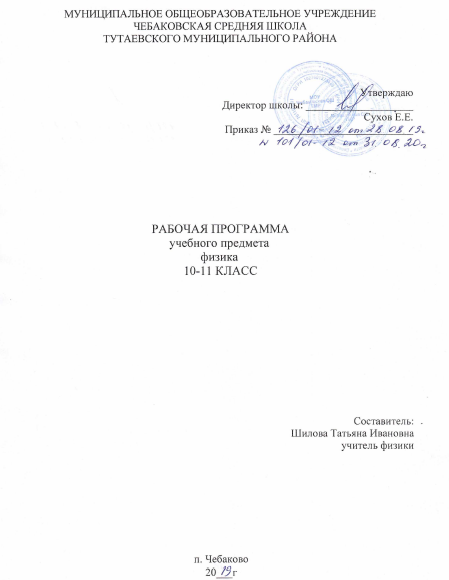 ПОЯСНИТЕЛЬНАЯ ЗАПИСКАПрограмма составлена на основе авторской рабочей программы А.В.Шаталиной «Москва. Просвещение, 2017г.». Данная программа реализуется при использовании учебников «Физика 10,11» линии «Классический курс» авторов: Г.Я.Мякишев, Б.Б.Буховцев, Н.Н.Сотский, В. М. Чаругин / Под ред. Н.А.Парфентьевой и разработана в соответствии:Федерального  государственного  образовательного  стандарта  среднего общего образования (утвержден приказом Минобрнауки России № 413 от 17 мая 2012 года) с изменениями и дополнениями от: 29 декабря ., 31 декабря ., 7 июня .Школьный курс физики — системообразующий для естественно-научных предметов, поскольку физические законы, лежащие в основе мироздания, являются основой содержания курсов химии, биологии, географии и астрономии. Физика вооружает школьников научным методом по-знания, позволяющим получать объективные знания об окружающем мире.Особенностями изложения содержания курса являются:единство и взаимосвязь всех разделов как результат последовательной детализации при изучении структуры вещества (от макро- до микромасштабов). В главе «Элементы астрофизики. Эволюция Вселенной» рассматривается обратная последовательность — от меньших масштабов к большим, что обеспечивает внутреннее единство курса;отсутствие деления физики на классическую и современную (10 класс: специальная теория относительности рассматривается вслед за механикой Ньютона как ее обобщение на случай движения тел со скоростями, сравнимыми со скоростью света; 11 класс: квантовая теория определяет спектры излучения и поглощения высоких частот, исследует микромир);доказательность изложения материала, базирующаяся на простых математических методах и качественных оценках (позволяющих получить, например, в 10 классе выражение для силы трения покоя и для амплитуды вынужденных колебаний	маятника,	оценить	радиус	черной дыры; в 11 классе оценить размер ядра, энергию связи электрона атоме и нуклонов в ядре, критическую массу урана, величины зарядов кварков, число звезд в Галактике, примерный возраст Вселенной, параметры Вселенной в планковскую эпоху, критическую плотность Вселенной, относительный перевес вещества над антивеществом, массу Джинса, температуру и примерное время свечения Солнца, время возник-новения реликтового излучения, плотность нейтронной звезды, число высокоразвитых цивилизаций во Вселенной);максимальное использование корректных физических моделей и аналогий (модели: 10 класс — модели кристалла, электризации трением; 11 класс — сверхпроводимости, космологическая модель Фридмана, модель пространства, ис-кривленного гравитацией; аналогии: 10 класс — движения частиц в однородном гравитационном и электростатическом полях; 11 класс — распространения механических и электро-магнитных волн, давления идеального и фотонного газов);обсуждение границ применимости всех изучаемых закономерностей (10 класс: законы Ньютона, Гука, Кулона, сложения скоростей; 11 класс: закон Ома, классическая теория электромагнитного излучения) и используемых моделей (материальная точка, идеальный газ и т. д.);использование и возможная интерпретация современных научных данных (11 класс: анизотропия реликтового излучения связывается с образованием астрономических структур (подобные исследования Джона Мазера и Джорджа Смута были удостоены Нобелевской премии по физике за 2006 год), на шести рисунках приведены в разных масшта-бах 3D-картинки Вселенной, полученные за последние годы с помощью космических телескопов);рассмотрение принципа действия современных технических устройств (10 класс: светокопировальной машины, электростатического фильтра для очистки воздуха от пыли, клавиатуры компьютера; 11 класс: детектора металличе-ских предметов, поезда на магнитной подушке, световода), прикладное использование физических явлений (10 класс: явление электризации трением в дактилоскопии; 11 класс: электрического разряда в плазменном дисплее);общекультурный аспект физического знания, реализа-ция идеи межпредметных связей (10 класс: симметрия в природе и живописи, упругие деформации в биологических тканях, физиологическое воздействие перегрузок на организм, существование электрического поля у рыб; 11 класс: физические принципы зрения, объяснение причин возникновения радиационных поясов Земли, выяснение вклада различных источников ионизирующего излучения в естественный радиационный фон, использование явления радиоактивного распада в изотопной хронологии, формулировка необходимых ус-ловий возникновения органической жизни на планете).Цели изучения физики в средней школе следующие:формирование у обучающихся умения видеть и понимать ценность образования, значимость физического знания для каждого человека, независимо от его профессиональной деятельности; умений различать факты и оценки, сравнивать оценочные выводы, видеть их связь с критерия-ми оценок, формулировать и обосновывать собственную позицию;формирование у обучающихся целостного представления о мире и роли физики в создании современной естественно-научной картины мира; умения объяснять поведение объектов и процессы окружающей действительности — природной, социальной, культурной, технической среды, используя для этого физические знания;приобретение обучающимися опыта разнообразной деятельности, опыта познания и самопознания; ключевых навыков (ключевых компетентностей), имеющих универсаль-ное значение для различных видов деятельности, — навыков решения проблем, принятия решений, поиска, анализа и об-работки информации, коммуникативных навыков, навыков измерений, сотрудничества, эффективного и безопасного использования различных технических устройств;овладение системой научных знаний о физических свойствах окружающего мира, об основных физических законах и о способах их использования в практической жизни.ПЛАНИРУЕМЫЕ РЕЗУЛЬТАТЫ ОСВОЕНИЯ КУРСА ФИЗИКИОбучение физики в образовательном учреждении должно быть напрвлено на формирование следующих результатов:                                                                Личностные результаты:- умение управлять своей познавательной деятельностью;                                                                                                                                                                     - готовность и способность к образованию, в том числе самообразованию, на протяжении всей жизни; сознательное отношение к непрерывному образованию как условию успешной профессиональной и общественной деятельности;                                                                                                             - умение сотрудничать со сверстниками, детьми младшего возраста, взрослыми в образовательной, учебно-исследовательской, проектной  и других видах деятельности;                                                                                                                                                                                                                                    - сформированность мировоззрения, соответствующего современному уровню развития науки; осознание значимости науки, владения достоверной информацией о передовых достижениях и открытиях мировой и отечественной науки; заинтересованность в научных знаниях об устройстве мира и общества; готовность к научно-техническому творчеству;                                                                                                                                                                               - чувство гордости за российскую физическую науку, гуманизм;                                                                                                                                                            - положительное отношение к труду, целеустремленность;                                                                                                                                                                      - экологическая культура, бережное отношение к родной земле, природным богатствам России и мира, понимание ответственности за состояние природных ресурсов и разумное природоиспользование.Метапредметные  результаты:Регулятивные УУД:                                                                                                                                                                                                                        Обучающийся сможет:                                                                                                                                                                                                                             - самостоятельно определять цели, ставить и формулировать собственные задачи в образовательной деятельности и жизненных ситуациях;                           - оценивать ресурсы, в том числе время и другие нематериальные ресурсы, необходимые для достижения поставленной ранее цели;                                          - сопоставлять имеющиеся возможности и необходимые для достижения цели ресурсы;                                                                                                                 - определять несколько путей достижения поставленной цели;                                                                                                                                                                 - задавать параметры и критерии, по которым можно определить, что цель достигнута;                                                                                                                      - сопоставлять полученный результат деятельности с поставленной заранее целью;                                                                                                                             - оценивать последствия достижения поставленной цели в деятельности, собственной жизни и жизни окружающих людей.                           Познавательные УУД:                                                                                                                                                                                                   Обучающийся сможет:                                                                                                                                                                                                                                 - критически оценивать и интерпретировать информацию с разных позиций;                                                                                                                                     - распознавать и фиксировать противоречия в информационных источниках;                                                                                                                                       - использовать различные модельно-схематические средства для представления выявленных в информационных источниках противоречий;                           - осуществлять развернутый информационный поиск и ставить не его основе новые (учебные и познавательные) задачи;                                                           - искать и находить обобщенные способы решения задачи;                                                                                                                                                                                      - приводить критические аргументы, как в отношении собственного суждения, так и в отношении действий и суждений другого человека;                             - анализировать и преобразовывать проблемно-противоречивые ситуации;                                                                                                                                           - выходить за рамки учебного предмета и осуществлять целенаправленный поиск возможности широкого переноса средств и способов действия;                 - выстраивать индивидуальную образовательную траекторию, учитывая ограничения со стороны других участников и ресурсные отношения;                          - менять и удерживать разные позиции в познавательной деятельности (быть учеником и учителем; формулировать образовательный запрос и выполнять консультативные функции самостоятельно; ставить проблему и работать над ее решением; управлять совместной познавательной деятельностью и подчиняться).                                                                                                                                                                                    Коммуникативные УУД:                                                                                                                                                                                                          Обучающийся сможет:                                                                                                                                                                                                                           - осуществлять деловую коммуникацию, как со сверстниками, так и со взрослыми (как внутри образовательной организации, так и за ее пределами); - при осуществлении групповой работы быть как руководителем, так и членом проектной команды в разных ролях (генератором идей, критиком, исполнителем, презентующим и т.д.);                                                                                                                                                                                                            - развернуто, логично и точно излагать свою точку зрения с использование адекватных (устных и письменных) языковых средств;                                        - распознавать конфликтные ситуации и предотвращать конфликты до их активной фазы;                                                                                                                  - согласовывать позиции членов команды в процессе работы над общим продуктом/решением;                                                                                                            - представлять публично результаты индивидуальной и групповой деятельности, как перед знакомой, так и перед незнакомой аудиторией;                                  - подбирать партнеров для деловой коммуникации, исходя из соображений результативности взаимодействия, а не личных симпатий;                                           - воспринимать критические замечания как ресурс собственного развития;                                                                                                                                            - точно и емко формулировать как критические, так и одобрительные замечания в адрес других людей в рамках деловой и образовательной коммуникации, избегая при этом личностных оценочных суждений.Предметные  результаты:Выпускник на базовом уровне научится:демонстрировать на примерах роль и место физики в формировании современной научной картины мира, в развитии современной техники и технологий, в практической деятельности людей;демонстрировать на примерах взаимосвязь между физикой и другими естественными науками;устанавливать взаимосвязь естественно-научных явлений и применять основные физические модели для их описания и объяснения;использовать информацию физического содержания при решении учебных, практических, проектных и исследовательских задач, интегрируя информацию из различных источников и критически ее оценивая;различать и уметь использовать в учебно-исследовательской деятельности методы научного познания (наблюдение, описание, измерение, эксперимент, выдвижение гипотезы, моделирование и др.) и формы научного познания (факты, законы, теории), демонстрируя на примерах их роль и место в научном познании;проводить прямые и косвенные изменения физических величин, выбирая измерительные приборы с учетом необходимой точности измерений, планировать ход измерений, получать значение измеряемой величины и оценивать относительную погрешность по заданным формулам;проводить исследования зависимостей между физическими величинами: проводить измерения и определять на основе исследования значение параметров, характеризующих данную зависимость между величинами, и делать вывод с учетом погрешности измерений;использовать для описания характера протекания физических процессов физические величины и демонстрировать взаимосвязь между ними;использовать для описания характера протекания физических процессов физические законы с учетом границ их примениприменимости;решать качественные задачи (в том числе и межпредметного характера): используя модели, физические величины и законы, выстраивать логически верную цепочку объяснения (доказательства) предложенного в задаче процесса (явления);решать расчетные задачи с явно заданной физической моделью: на основе анализа условия задачи выделять физическую модель, находить физические величины и законы, необходимые и достаточные для ее решения, проводить расчеты и проверять полученный результат;учитывать границы применения изученных физических моделей при решении физических и межпредметных задач;использовать информацию и применять знания о принципах работы и основных характеристиках изученных машин, приборов и других технических устройств для решения практических, учебно-исследовательских и проектных задач;-  использовать знания о физических объектах и процессах в повседневной жизни для обеспечения безопасности при обращении с приборами и техническими устройствами, для сохранения здоровья и соблюдения норм экологического поведения в окружающей среде, для принятия решений в повседневной жизни.Механические явленияраспознавать механические явления и объяснять на основе имеющихся знаний основные свойства или условия протекания этих явлений: равномерное и неравномерное движение, равномерное и равноускоренное прямолинейное движение, относительность механического движения, свободное падение тел, равномерное движение по окружности, инерция, взаимодействие тел, реактивное движение, передача давления твердыми телами, жидкостями и газами, атмосферное давление, плавание тел, равновесие твердых тел, имеющих закрепленную ось вращения, колебательное движение, резонанс, волновое движение (звук);описывать изученные свойства тел и механические явления, используя физические величины: путь, перемещение, скорость, ускорение, период обращения, масса тела, плотность вещества, сила (сила тяжести, сила упругости, сила трения), давление, импульс тела, кинетическая энергия, потенциальная энергия, механическая работа, механическая мощность, КПД при совершении работы с использованием простого механизма, сила трения, амплитуда, период и частота колебаний, длина волны и скорость ее распространения; при описании правильно трактовать физический смысл используемых величин, их обозначения и единицы измерения, находить формулы, связывающие данную физическую величину с другими величинами, вычислять значение физической величины;анализировать свойства тел, механические явления и процессы, используя физические законы: закон сохранения энергии, закон всемирного тяготения, принцип суперпозиции сил (нахождение равнодействующей силы), I, II и III законы Ньютона, закон сохранения импульса, закон Гука, закон Паскаля, закон Архимеда; при этом различать словесную формулировку закона и его математическое выражение; различать основные признаки изученных физических моделей: материальная точка, инерциальная система отсчета;решать задачи, используя физические законы (закон сохранения энергии, закон всемирного тяготения, принцип суперпозиции сил, I, II и III законы Ньютона, закон сохранения импульса, закон Гука, закон Паскаля, закон Архимеда) и формулы, связывающие физические величины (путь, скорость, ускорение, масса тела, плотность вещества, сила, давление, импульс тела, кинетическая энергия, потенциальная энергия, механическая работа, механическая мощность, КПД простого механизма, сила трения скольжения, коэффициент трения, амплитуда, период и частота колебаний, длина волны и скорость ее распространения): на основе анализа условия задачи записывать краткое условие, выделять физические величины, законы и формулы, необходимые для ее решения, проводить расчеты и оценивать реальность полученного значения физической величины. Тепловые явленияраспознавать тепловые явления и объяснять на базе имеющихся знаний основные свойства или условия протекания этих явлений: диффузия, изменение объема тел при нагревании (охлаждении), большая сжимаемость газов, малая сжимаемость жидкостей и твердых тел; тепловое равновесие, испарение, конденсация, плавление, кристаллизация, кипение, влажность воздуха, различные способы теплопередачи (теплопроводность, конвекция, излучение), агрегатные состояния вещества, поглощение энергии при испарении жидкости и выделение ее при конденсации пара, зависимость температуры кипения от давления;описывать изученные свойства тел и тепловые явления, используя физические величины: количество теплоты, внутренняя энергия, температура, удельная теплоемкость вещества, удельная теплота плавления, удельная теплота парообразования, удельная теплота сгорания топлива, коэффициент полезного действия теплового двигателя; при описании правильно трактовать физический смысл используемых величин, их обозначения и единицы измерения, находить формулы, связывающие данную физическую величину с другими величинами, вычислять значение физической величины;анализировать свойства тел, тепловые явления и процессы, используя основные положения атомно-молекулярного учения о строении вещества и закон сохранения энергии;различать основные признаки изученных физических моделей строения газов, жидкостей и твердых тел;приводить примеры практического использования физических знаний о тепловых явлениях;решать задачи, используя закон сохранения энергии в тепловых процессах и формулы, связывающие физические величины (количество теплоты, температура, удельная теплоемкость вещества, удельная теплота плавления, удельная теплота парообразования, удельная теплота сгорания топлива, коэффициент полезного действия теплового двигателя): на основе анализа условия задачи записывать краткое условие, выделять физические величины, законы и формулы, необходимые для ее решения, проводить расчеты и оценивать реальность полученного значения физической величины.Электрические и магнитные явленияраспознавать электромагнитные явления и объяснять на основе имеющихся знаний основные свойства или условия протекания этих явлений: электризация тел, взаимодействие зарядов, электрический ток и его действия (тепловое, химическое, магнитное), взаимодействие магнитов, электромагнитная индукция, действие магнитного поля на проводник с током и на движущуюся заряженную частицу, действие электрического поля на заряженную частицу, электромагнитные волны, прямолинейное распространение света, отражение и преломление света, дисперсия света.составлять схемы электрических цепей с последовательным и параллельным соединением элементов, различая условные обозначения элементов электрических цепей (источник тока, ключ, резистор, реостат, лампочка, амперметр, вольтметр). использовать оптические схемы для построения изображений в плоском зеркале и собирающей линзе.описывать изученные свойства тел и электромагнитные явления, используя физические величины: электрический заряд, сила тока, электрическое напряжение, электрическое сопротивление, удельное сопротивление вещества, работа электрического поля, мощность тока, фокусное расстояние и оптическая сила линзы, скорость электромагнитных волн, длина волны и частота света; при описании верно трактовать физический смысл используемых величин, их обозначения и единицы измерения; находить формулы, связывающие данную физическую величину с другими величинами.анализировать свойства тел, электромагнитные явления и процессы, используя физические законы: закон сохранения электрического заряда, закон Ома для участка цепи, закон Джоуля-Ленца, закон прямолинейного распространения света, закон отражения света, закон преломления света; при этом различать словесную формулировку закона и его математическое выражение.приводить примеры практического использования физических знаний о электромагнитных явленияхрешать задачи, используя физические законы (закон Ома для участка цепи, закон Джоуля-Ленца, закон прямолинейного распространения света, закон отражения света, закон преломления света) и формулы, связывающие физические величины (сила тока, электрическое напряжение, электрическое сопротивление, удельное сопротивление вещества, работа электрического поля, мощность тока, фокусное расстояние и оптическая сила линзы, скорость электромагнитных волн, длина волны и частота света, формулы расчета электрического сопротивления припоследовательномипараллельном соединении проводников): на основе анализа условия задачи записывать краткое условие, выделять физические величины, законы и формулы, необходимые для ее решения, проводить расчеты и оценивать реальность полученного значения физической величины.Квантовые явленияраспознавать квантовые явления и объяснять на основе имеющихся знаний основные свойства или условия протекания этих явлений: естественная и искусственная радиоактивность, α-, β- и γ-излучения, возникновение линейчатого спектра излучения атома;описывать изученные квантовые явления, используя физические величины: массовое число, зарядовое число, период полураспада, энергия фотонов; при описании правильно трактовать физический смысл используемых величин, их обозначения и единицы измерения; находить формулы, связывающие данную физическую величину с другими величинами, вычислять значение физической величины;анализировать квантовые явления, используя физические законы и постулаты: закон сохранения энергии, закон сохранения электрического заряда, закон сохранения массового числа, закономерности излучения и поглощения света атомом, при этом различать словесную формулировку закона и его математическое выражение;различать основные признаки планетарной модели атома, нуклонной модели атомного ядра;приводить примеры проявления в природе и практического использования радиоактивности, ядерных и термоядерных реакций, спектрального анализа.Элементы астрономииуказывать названия планет Солнечной системы; различать основные признаки суточного вращения звездного неба, движения Луны, Солнца и планет относительно звезд;понимать различия между гелиоцентрической и геоцентрической системами мира;Выпускник на базовом уровне получит возможность научиться:понимать и объяснять целостность физической теории, различать границы ее применимости и место в ряду других физических теорий;владеть приемами построения теоретических доказательств, а также прогнозирования особенностей протекания физических явлений и процессов на основе полученных теоретических выводов и доказательств;характеризовать системную связь между основополагающими научными понятиями: пространство, время, материя (вещество, поле), движение, сила, энергия;выдвигать гипотезы на основе знания основополагающих физических закономерностей и законов;самостоятельно планировать и проводить физические эксперименты;характеризовать глобальные проблемы, стоящие перед человечеством: энергетические, сырьевые, экологические, – и роль физики в решении этих проблем;решать практико-ориентированные качественные и расчетные физические задачи с выбором физической модели, используя несколько физических законов или формул, связывающих известные физические величины, в контексте межпредметных связей;объяснять принципы работы и характеристики изученных машин, приборов и технических устройств;- объяснять условия применения физических моделей при решении физических задач, находить адекватную предложенной задаче физическую модель, разрешать проблему, как на основе имеющихся знаний, так и при помощи методов оценки.Механические явленияиспользовать знания о механических явлениях в повседневной жизни для обеспечения безопасности при обращении с приборами и техническими устройствами, для сохранения здоровья и соблюдения норм экологического поведения в окружающей среде; приводить примеры практического использования физических знаний о механических явлениях и физических законах; примеры использования возобновляемых источников энергии; экологических последствий исследования космического пространств;различать границы применимости физических законов, понимать всеобщий характер фундаментальных законов (закон сохранения механической энергии, закон сохранения импульса, закон всемирного тяготения) и ограниченность использования частных законов (закон Гука, Архимеда и др.);находить адекватную предложенной задаче физическую модель, разрешать проблему как на основе имеющихся знаний по механике с использованием математического аппарата, так и при помощи методов оценки.Тепловые явленияиспользовать знания о тепловых явлениях в повседневной жизни для обеспечения безопасности при обращении с приборами и техническими устройствами, для сохранения здоровья и соблюдения норм экологического поведения в окружающей среде; приводить примеры экологических последствий работы двигателей внутреннего сгорания, тепловых и гидроэлектростанций;различать границы применимости физических законов, понимать всеобщий характер фундаментальных физических законов (закон сохранения энергии в тепловых процессах) и ограниченность использования частных законов;находить адекватную предложенной задаче физическую модель, разрешать проблему как на основе имеющихся знаний о тепловых явлениях с использованием математического аппарата, так и при помощи методов оценки.Электрические и магнитные явленияиспользовать знания об электромагнитных явлениях в повседневной жизни для обеспечения безопасности при обращении с приборами и техническими устройствами, для сохранения здоровья и соблюдения норм экологического поведения в окружающей среде; приводить примеры влияния электромагнитных излучений на живые организмы;различать границы применимости физических законов, понимать всеобщий характер фундаментальных законов (закон сохранения электрического заряда) и ограниченность использования частных законов (закон Ома для участка цепи, закон Джоуля-Ленца и др.);использовать приемы построения физических моделей, поиска и формулировки доказательств выдвинутых гипотез и теоретических выводов на основе эмпирически установленных фактов;находить адекватную предложенной задаче физическую модель, разрешать проблему как на основе имеющихся знаний об электромагнитных явлениях с использованием математического аппарата, так и при помощи методов оценки.Квантовые явленияиспользовать полученные знания в повседневной жизни при обращении с приборами и техническими устройствами (счетчик ионизирующих частиц, дозиметр), для сохранения здоровья и соблюдения норм экологического поведения в окружающей среде;соотносить энергию связи атомных ядер с дефектом массы;приводить примеры влияния радиоактивных излучений на живые организмы; понимать принцип действия дозиметра и различать условия его использования;понимать экологические проблемы, возникающие при использовании атомных электростанций, и пути решения этих проблем, перспективы использования управляемого термоядерного синтеза.Элементы астрономииуказывать общие свойства и отличия планет земной группы и планет-гигантов; малых тел Солнечной системы и больших планет; пользоваться картой звездного неба при наблюдениях звездного неба;различать основные характеристики звезд (размер, цвет, температура) соотносить цвет звезды с ее температурой;различать гипотезы о происхождении Солнечной системы.СОДЕРЖАНИЕ КУРСА ФИЗИКИВведение. Физика и физические методы изучения природы        Физика – фундаментальная наука о природе. Методы научного исследования физических явлений. Моделирование физических явлений и процессов. Физический закон – границы применимости. Физические теории и принцип соответствия. Роль и место физики в формировании современной научной картины мира, в практической деятельности людей. Физика и культура1.Механические явления      Границы применимости классической механики. Важнейшие кинематические характеристики – перемещение, скорость, ускорение. Основные модели тел и движений. Взаимодействие тел. Законы Всемирного тяготения, Гука, сухого трения. Инерциальная система отсчета. Законы механики Ньютона. Импульс материальной точки и системы. Изменение и сохранение импульса. Использование законов механики для объяснения движения небесных тел и для развития космических исследований. Механическая энергия системы тел. Закон сохранения механической энергии. Работа силы.Равновесие материальной точки и твердого тела. Условия равновесия. Момент силы. Равновесие жидкости и газа. Движение жидкостей и газов.Основы молекулярно-кинетической теории       Молекулярно-кинетическая теория (МКТ) строения вещества и ее экспериментальные доказательства. Абсолютная температура как мера средней кинетической энергии теплового движения частиц вещества. Модель идеального газа. Давление газа. Уравнение состояния идеального газа. Уравнение Менделеева–Клапейрона. Агрегатные состояния вещества. Модель строения жидкостей.Основы термодинамики        Внутренняя энергия. Работа и теплопередача как способы изменения внутренней энергии. Первый закон термодинамики. Необратимость тепловых процессов. Принципы действия тепловых машин (паровая турбина, двигатель внутреннего сгорания, реактивный двигатель). КПД тепловой машины.Основы электродинамики       Электрическое поле. Закон Кулона. Напряженность и потенциал электростатического поля. Проводники, полупроводники и диэлектрики. Конденсатор.  Постоянный электрический ток. Источники электрического тока. Электрическая цепь и ее составные части. Направление и действия электрического тока. Колебательный контур. Электромагнитные волны. Диапазоны электромагнитных излучений и их практическое применение. Электромагнитные колебания. Электродвижущая сила. Закон Ома для полной цепи. Электрический ток в проводниках, электролитах, полупроводниках, газах и вакууме. Сверхпроводимость.Основы электродинамики (продолжение).       Индукция магнитного поля. Действие магнитного поля на проводник с током и движущуюся заряженную частицу. Сила Ампера и сила Лоренца. Магнитные свойства вещества. Поток вектора магнитной индукции. Явление электромагнитной индукции. Закон электромагнитной индукции. Электромагнитное поле. Переменный ток. Явление самоиндукции. Индуктивность. Энергия электромагнитного поля.Колебания и волны    Механические колебания и волны. Амплитуда, период, частота, фаза колебаний. Превращения энергии при колебаниях. Вынужденные колебания, резонанс. Поперечные и продольные волны. Энергия волны. Интерференция и дифракция волн. Звуковые волны.     Электромагнитные колебания. Колебательный контур. Свободные электромагнитные колебания. Вынужденные электромагнитные колебания. Резонанс. Переменный ток. Конденсатор и катушка в цепи переменного тока. Производство, передача и потребление электрической энергии. Элементарная теория трансформатора. Электромагнитное поле. Вихревое электрическое поле. Электромагнитные волны. Свойства электромагнитных волн. Диапазоны электромагнитных излучений и их практическое применение. Принципы радиосвязи и телевидения.Оптика   Геометрическая оптика. Прямолинейное распространение света в однородной среде. Законы отражения и преломления света. Полное внутреннее отражение. Оптические приборы. Волновые свойства света. Скорость света. Интерференция света. Когерентность. Дифракция света. Поляризация света. Дисперсия света. Практическое применение электромагнитных излучений. Элементы теории относительности     Инвариантность модуля скорости света в вакууме. Принцип относительности Эйнштейна. Связь массы и энергии свободной частицы. Энергия покоя.   Связь массы с энергией.Квантовая физика     Гипотеза  Планка о квантах. Фотоэффект. Уравнение Эйнштейна для фотоэффекта. Фотоны. Гипотеза де Бройля  о волновых свойствах частиц. Корпускулярно-волновой дуализм. Соотношение неопределенности Гейзенберга. Планетарная модель строения атома. Опыты Резерфорда. Квантовые постулаты Бора. Испускание и поглощение света атомом. Лазеры.     Состав и строение атомного ядра. Ядерные силы. Дефект массы и энергия связи атомных ядер. Виды радиоактивных превращений атомных ядер. Закон радиоактивного распада. Ядерные реакции. Цепная реакция деления ядер. и энергия связи нуклонов в ядре. Ядерная энергетика. Применение ядерной энергетики. Влияние ионизирующей радиации на живые организмы. Доза излучения, закон радиоактивного распада и его статистический характер. Элементарные частицы. Фундаментальные взаимодействия. Строение Вселенной    Современные представления о происхождении и эволюции Солнца и звезд. Строение солнечной системы. Система «Земля – Луна». Общие сведения о Солнце (вид в телескоп, вращение, размеры, масса, светимость, температура солнца и состояние вещества в нем, химический состав). Источники энергии и внутреннее строение Солнца. Классификация звезд. Звезды и источники их энергии. Физическая природа звезд. Наша Галактика (состав, строение, движение звезд в Галактике и ее вращение). Происхождение и эволюция галактик и звезд. Представление о строении и эволюции Вселенной.1 Курсивом выделен материал, не выносящийся на итоговую аттестацию.ТЕМАТИЧЕСКОЕ ПЛАНИРОВАНИЕ10 классКонтроль уровня обучения. Физика 10 класс.Темы лабораторных и практических работ в 10 классеЛабораторная работа №1  Измерение мгновенной скорости и ускорения с использованием секундомера или компьютера с датчиками; Лабораторная работа №2  Изучение движения тела по окружности;Лабораторная работа №3  Изучение движения тела, брошенного горизонтально;Лабораторная работа №4  Измерение жёсткости пружины;Лабораторная работа №5  Измерение коэффициента трения скольжения;Лабораторная работа №6. Изучение закона сохранения механической энергии;Лабораторная работа №7  Изучение равновесия тел под действием нескольких сил;Лабораторная работа №8   Экспериментальная проверка закона Гей-Люссака;Лабораторная работа №9.  Изучение последовательного и параллельного соединения проводников;Лабораторная работа №10. Измерение ЭДС и внутреннего сопротивления источника тока.11 классКонтроль уровня обучения физики в 11 классеЛабораторная работа №1    Измерение силы взаимодействия  катушки с током и магнита;                                                                                                 Лабораторная  работа  №2   Изучение электромагнитной индукции;                                                                                                                                  Лабораторная работа №3     Определение ускорения свободного падения при помощи маятника;                                                                                   Лабораторная  работа №4    Измерение показателя преломления стекла;                                                                                                                                Лабораторная работа №5     Определение оптической силы линзы и фокусного расстояния собирающей линзы;                                                                  Лабораторная  работа №6    Измерение длины световой волны:                                                                                                                                             Лабораторная работа №7     Наблюдение сплошного и линейчатого спектров;                                                                                                                    Лабораторная работа №8     Исследование спектра водорода;                                                                                                                                                 Лабораторная работа №9     Определение импульса и энергии частицы при движении в магнитном поле (по фотографиям);                                                   Лабораторная работа № 10  Определение периода обращения двойных звезд (печатные материалы).ПОУРОЧНОЕ ПЛАНИРОВАНИЕ10 класс (68 часов –2 часа в неделю)Введение (1 час)Календарно-тематическое планирование 11 класс.68 часов (2 часа в неделю)Учебно-методическое обеспечение образовательного процесса.Учебно-методические пособия для учителяУчебник Г.Я.Мякишев, Б.Б.Буховцев, Н.Н.Сотский «Физика»  классический курс. 10, 11 класс» – Москва, Просвещение, 2018 г.Дидактические материалы Физика 11 класс / А.Е.Марон, Е.А.Марон. – М.: Издательство «Дрофа», 2014.Тематические контрольные и самостоятельные работы по физике 11 класс / О.И.Громцева. – М.: Издательство «Экзамен», 2012 г.Интернет-ресурсыАнимации физических объектов. http://physics.nad.ru/Живая физика: обучающая программа. http://www.int-edu.ru/soft/fiz.htmlУроки физики с использованием Интернета. http://www.phizinter.chat.ru/Физика.ru. http://www.fizika.ru/Физика: коллекция опытов. http://experiment.edu.ru/Физика: электронная коллекция опытов. http://www.school.edu.ru/projects/physicexp№РазделКоличество часов по авторской программеКоличество часов по рабочей программеКонтрольная работаЛабораторные работыавторская /рабочая1.Введение. Физика и физические методы изучения природы11002.МеханикаКинематика Динамика Законы сохранения в механике. Статика.  Гидромеханика 27697530997525/71/22/31/11/13.Молекулярно-кинетическая теория101111/14.Основы термодинамики7710/05.Основы электродинамикиЭлектростатикаЗаконы постоянного токаТок в различных средах166641976612/26.Резерв70Итог686858/10ИтогоИтого68 часов68 часов68 часов68 часов№Наименованиеразделов и темИсточникКодификатор ЕГЭКодификатор ВПРКонтрольная работа №1 «Основы кинематики»Дидактические материалы Физика 10 класс / А.Е.Марон, Е.А.Марон. – М.: Издательство «Дрофа», 2014 г.Тематические контрольные и самостоятельные работы по физике 10 класс / О.И.Громцева. – М.: Издательство «Экзамен», 2012 г.1.1.1-1.1.92.1-2.6Контрольная работа №2 «Основы динамики и законы сохранения»Дидактические материалы Физика 10 класс / А.Е.Марон, Е.А.Марон. – М.: Издательство «Дрофа», 2014 г.Тематические контрольные и самостоятельные работы по физике 10 класс / О.И.Громцева. – М.: Издательство «Экзамен», 2012 г.1.2.1-1.5.52.1-2.6Контрольная работа № 3 «Основы молекулярно-кинетической теории»Дидактические материалы Физика 10 класс / А.Е.Марон, Е.А.Марон. – М.: Издательство «Дрофа», 2014 г.Тематические контрольные и самостоятельные работы по физике 10 класс / О.И.Громцева. – М.: Издательство «Экзамен», 2012 г.2.1.1-2.1.173.1-3.7Контрольная работа № 4 «Основы термодинамики»Дидактические материалы Физика 10 класс / А.Е.Марон, Е.А.Марон. – М.: Издательство «Дрофа», 2014 г.Тематические контрольные и самостоятельные работы по физике 10 класс / О.И.Громцева. – М.: Издательство «Экзамен», 2012 г.2.2.1-2.2.113.1-3.7Контрольная работа № 5 «Законы постоянного тока».Дидактические материалы Физика 11 класс / А.Е.Марон, Е.А.Марон. – М.: Издательство «Дрофа», 2014.Тематические контрольные и самостоятельные работы по физике 10 класс / О.И.Громцева. – М.: Издательство «Экзамен», 2012 г.3.1.1-3.2.104.1-4.7№РазделКоличество часов по авторской программеКоличество часов по рабочей программеКонтрольная работаЛабораторные работыавторская /рабочая1.Основы электродинамики (продолжение) Магнитное полеЭлектромагнитная индукция9 часов5 ч4 ч10 часов5 ч5 ч121/11/12.Колебания и волныМеханические колебанияЭлектромагнитные колебания и волныМеханические волныЭлектромагнитные волны15 часов3 ч5 ч3 ч4 ч15 часов3 ч5 ч3 ч4 ч111/13.13 часов11 ч2 ч14 часов12 ч2 ч133/34.Основы специальной теории относительности3 часа3 часа00/05.Квантовая физикаСветовые квантыАтомная физикаФизика атомного ядраЭлементарные частицы17 часов5 ч3 ч7 ч2 ч17 часов5 ч3 ч7 ч2 ч2113/32/21/10/06.Строение Вселенной5 часов5 часов01/17.Повторение3 часа3 часа8.Резерв3 часа1 часИтого                                                                              68 часов68 часов510№Наименованиеразделов и темИсточникКодификатор ЕГЭКодификатор ВПРКонтрольная работа №1 «Магнитное поле. Электромагнитная индукция»Дидактические материалы Физика 11 класс / А.Е.Марон, Е.А.Марон. – М.: Издательство «Дрофа», 2014.Тематические контрольные и самостоятельные работы по физике 11 класс / О.И.Громцева. – М.: Издательство «Экзамен», 2012 г..3.3.1-3.4.74.4-4.5Контрольная работа №2 «Колебания и волны»Дидактические материалы Физика 11 класс / А.Е.Марон, Е.А.Марон. – М.: Издательство «Дрофа», 2014.Тематические контрольные и самостоятельные работы по физике 11 класс / О.И.Громцева. – М.: Издательство «Экзамен», 2012 г..Контрольная работа №3 «Световые волны»Дидактические материалы Физика 11 класс / А.Е.Марон, Е.А.Марон. – М.: Издательство «Дрофа», 2014.Тематические контрольные и самостоятельные работы по физике 11 класс / О.И.Громцева. – М.: Издательство «Экзамен», 2012 г..3.5.1-3.6.124.1-4.34.6-4.7Контрольная работа №4 «Световые кванты» Дидактические материалы Физика 11 класс / А.Е.Марон, Е.А.Марон. – М.: Издательство «Дрофа», 2014.Тематические контрольные и самостоятельные работы по физике 11 класс / О.И.Громцева. – М.: Издательство «Экзамен», 2012 г..5.1.1-5.3.65.1-5.4Контрольная работа №5 «Атомная физика. Физика атомного ядра»Дидактические материалы Физика 11 класс / А.Е.Марон, Е.А.Марон. – М.: Издательство «Дрофа», 2014.Тематические контрольные и самостоятельные работы по физике 11 класс / О.И.Громцева. – М.: Издательство «Экзамен», 2012 г..2.2.1-2.2.11№Тема урокаПредметные результатыДомашнее заданиеДатаДатаДата1/1Что изучает физика. Физические явления. Наблюдения и опыты.Знать смысл понятий: физическое явление, гипотеза, закон, теория, взаимодействие; вклад российских и зарубежных учёных в развитие физики. Уметь отличать гипотезы от научных теорий; уметь приводить примеры, показывающие, что наблюдения и эксперимент являются основой для выдвижения гипотез и теорий.КонспектМеханика (30 часов)Кинематика (9часов)Механика (30 часов)Кинематика (9часов)Механика (30 часов)Кинематика (9часов)Механика (30 часов)Кинематика (9часов)Механика (30 часов)Кинематика (9часов)Механика (30 часов)Кинематика (9часов)Механика (30 часов)Кинематика (9часов)2/1Механическое движении. Система отсчета.Знать различные виды механического движения, физический смысл понятия скорости; законы равномерного прямолинейного движения; скорости; средней скорости, мгновенной скорости, уравнения зависимости скорости от времени при прямолинейном равнопеременном движении, основные характеристики равномерного движения тела по окружностиУметь строить и читать графики равномерного прямолинейного движения, использовать закон сложения скоростей при решении задач, решать задачи на определение скорости тела и его координаты в любой  момент времени по заданным начальным условиям, определять кинематические характеристики при равномерном движении тела по окружности, применять полученные знания при решении задач§1, 3, задание стр.14, 193/2Равномерное движение тел. Скорость. Уравнение равномерного движения. Решение задач.Знать различные виды механического движения, физический смысл понятия скорости; законы равномерного прямолинейного движения; скорости; средней скорости, мгновенной скорости, уравнения зависимости скорости от времени при прямолинейном равнопеременном движении, основные характеристики равномерного движения тела по окружностиУметь строить и читать графики равномерного прямолинейного движения, использовать закон сложения скоростей при решении задач, решать задачи на определение скорости тела и его координаты в любой  момент времени по заданным начальным условиям, определять кинематические характеристики при равномерном движении тела по окружности, применять полученные знания при решении задач§4, заданиеСтр.234/3Графики прямолинейного равномерного движения. Решение задач.Знать различные виды механического движения, физический смысл понятия скорости; законы равномерного прямолинейного движения; скорости; средней скорости, мгновенной скорости, уравнения зависимости скорости от времени при прямолинейном равнопеременном движении, основные характеристики равномерного движения тела по окружностиУметь строить и читать графики равномерного прямолинейного движения, использовать закон сложения скоростей при решении задач, решать задачи на определение скорости тела и его координаты в любой  момент времени по заданным начальным условиям, определять кинематические характеристики при равномерном движении тела по окружности, применять полученные знания при решении задачСтр.24-265/4Скорость при неравномерном движении. Мгновенная скорость. Сложение скоростей.Знать различные виды механического движения, физический смысл понятия скорости; законы равномерного прямолинейного движения; скорости; средней скорости, мгновенной скорости, уравнения зависимости скорости от времени при прямолинейном равнопеременном движении, основные характеристики равномерного движения тела по окружностиУметь строить и читать графики равномерного прямолинейного движения, использовать закон сложения скоростей при решении задач, решать задачи на определение скорости тела и его координаты в любой  момент времени по заданным начальным условиям, определять кинематические характеристики при равномерном движении тела по окружности, применять полученные знания при решении задач§6, стр.286/5Прямолинейное равноускоренное движение. Инструктаж по ТБ. Лабораторная работа №1 «Измерение мгновенной скорости и ускорения с использованием секундомера или компьютера с датчиками» Знать различные виды механического движения, физический смысл понятия скорости; законы равномерного прямолинейного движения; скорости; средней скорости, мгновенной скорости, уравнения зависимости скорости от времени при прямолинейном равнопеременном движении, основные характеристики равномерного движения тела по окружностиУметь строить и читать графики равномерного прямолинейного движения, использовать закон сложения скоростей при решении задач, решать задачи на определение скорости тела и его координаты в любой  момент времени по заданным начальным условиям, определять кинематические характеристики при равномерном движении тела по окружности, применять полученные знания при решении задач§9, 10, стр.41.7/6Равномерное движение точки по окружности.Знать различные виды механического движения, физический смысл понятия скорости; законы равномерного прямолинейного движения; скорости; средней скорости, мгновенной скорости, уравнения зависимости скорости от времени при прямолинейном равнопеременном движении, основные характеристики равномерного движения тела по окружностиУметь строить и читать графики равномерного прямолинейного движения, использовать закон сложения скоростей при решении задач, решать задачи на определение скорости тела и его координаты в любой  момент времени по заданным начальным условиям, определять кинематические характеристики при равномерном движении тела по окружности, применять полученные знания при решении задач§15, 8/7Инструктаж по ТБ. Лабораторная работа №2 «Изучение движения тела по окружности»Знать различные виды механического движения, физический смысл понятия скорости; законы равномерного прямолинейного движения; скорости; средней скорости, мгновенной скорости, уравнения зависимости скорости от времени при прямолинейном равнопеременном движении, основные характеристики равномерного движения тела по окружностиУметь строить и читать графики равномерного прямолинейного движения, использовать закон сложения скоростей при решении задач, решать задачи на определение скорости тела и его координаты в любой  момент времени по заданным начальным условиям, определять кинематические характеристики при равномерном движении тела по окружности, применять полученные знания при решении задач§16, стр.619/8Кинематика абсолютно твердого тела Решение задач по теме «Кинематика».Знать различные виды механического движения, физический смысл понятия скорости; законы равномерного прямолинейного движения; скорости; средней скорости, мгновенной скорости, уравнения зависимости скорости от времени при прямолинейном равнопеременном движении, основные характеристики равномерного движения тела по окружностиУметь строить и читать графики равномерного прямолинейного движения, использовать закон сложения скоростей при решении задач, решать задачи на определение скорости тела и его координаты в любой  момент времени по заданным начальным условиям, определять кинематические характеристики при равномерном движении тела по окружности, применять полученные знания при решении задачЗадачи по тетради.10/9Контрольная работа №1 «Кинематика».Знать различные виды механического движения, физический смысл понятия скорости; законы равномерного прямолинейного движения; скорости; средней скорости, мгновенной скорости, уравнения зависимости скорости от времени при прямолинейном равнопеременном движении, основные характеристики равномерного движения тела по окружностиУметь строить и читать графики равномерного прямолинейного движения, использовать закон сложения скоростей при решении задач, решать задачи на определение скорости тела и его координаты в любой  момент времени по заданным начальным условиям, определять кинематические характеристики при равномерном движении тела по окружности, применять полученные знания при решении задачПовторение теорииДинамика (9 часов)Динамика (9 часов)Динамика (9 часов)Динамика (9 часов)Динамика (9 часов)Динамика (9 часов)Динамика (9 часов)11/1Анализ контрольной работы и коррекция УУД. Основное утверждение механики. Сила. Масса. Единица массы. Знать/понимать смысл понятий «инерциальная и неинерциальная система отсчета», «взаимодействие», «инертность», «инерция», «сила», «ускорение», смысл законов Ньютона, «гравитационные силы», «всемирное тяготение», «сила тяжести», «упругость», «деформация», «трение»;  смысл величин «жесткость», «коэффициент трения»; закон Гука.Уметь иллюстрировать точки приложения сил, их направление, находить равнодействующую нескольких сил, решать задачи на вычисление сил.Измерять массу тела. Измерять силы взаимодействия тел.Вычислять значения сил  по известным значениям масс взаимодействующих тел и их ускорений. Вычислять значения  ускорений тел по известным значениям действующих сил и масс тел.Вычислять значения ускорений тел по известным значениям действующих сил и масс тел.Применять закон всемирного тяготения при расчетах сил и ускорений взаимодействующих тел. Измерять силы взаимодействия тел.Вычислять значения сил и ускорений.§18,1912/2Первый закон Ньютона. Второй закон Ньютона. Знать/понимать смысл понятий «инерциальная и неинерциальная система отсчета», «взаимодействие», «инертность», «инерция», «сила», «ускорение», смысл законов Ньютона, «гравитационные силы», «всемирное тяготение», «сила тяжести», «упругость», «деформация», «трение»;  смысл величин «жесткость», «коэффициент трения»; закон Гука.Уметь иллюстрировать точки приложения сил, их направление, находить равнодействующую нескольких сил, решать задачи на вычисление сил.Измерять массу тела. Измерять силы взаимодействия тел.Вычислять значения сил  по известным значениям масс взаимодействующих тел и их ускорений. Вычислять значения  ускорений тел по известным значениям действующих сил и масс тел.Вычислять значения ускорений тел по известным значениям действующих сил и масс тел.Применять закон всемирного тяготения при расчетах сил и ускорений взаимодействующих тел. Измерять силы взаимодействия тел.Вычислять значения сил и ускорений.§20, стр.7313/3Третий закон Ньютона. Принцип относительности Галилея.Знать/понимать смысл понятий «инерциальная и неинерциальная система отсчета», «взаимодействие», «инертность», «инерция», «сила», «ускорение», смысл законов Ньютона, «гравитационные силы», «всемирное тяготение», «сила тяжести», «упругость», «деформация», «трение»;  смысл величин «жесткость», «коэффициент трения»; закон Гука.Уметь иллюстрировать точки приложения сил, их направление, находить равнодействующую нескольких сил, решать задачи на вычисление сил.Измерять массу тела. Измерять силы взаимодействия тел.Вычислять значения сил  по известным значениям масс взаимодействующих тел и их ускорений. Вычислять значения  ускорений тел по известным значениям действующих сил и масс тел.Вычислять значения ускорений тел по известным значениям действующих сил и масс тел.Применять закон всемирного тяготения при расчетах сил и ускорений взаимодействующих тел. Измерять силы взаимодействия тел.Вычислять значения сил и ускорений.§21,22,2314/4Сила тяжести и сила всемирного тяготения. Знать/понимать смысл понятий «инерциальная и неинерциальная система отсчета», «взаимодействие», «инертность», «инерция», «сила», «ускорение», смысл законов Ньютона, «гравитационные силы», «всемирное тяготение», «сила тяжести», «упругость», «деформация», «трение»;  смысл величин «жесткость», «коэффициент трения»; закон Гука.Уметь иллюстрировать точки приложения сил, их направление, находить равнодействующую нескольких сил, решать задачи на вычисление сил.Измерять массу тела. Измерять силы взаимодействия тел.Вычислять значения сил  по известным значениям масс взаимодействующих тел и их ускорений. Вычислять значения  ускорений тел по известным значениям действующих сил и масс тел.Вычислять значения ускорений тел по известным значениям действующих сил и масс тел.Применять закон всемирного тяготения при расчетах сил и ускорений взаимодействующих тел. Измерять силы взаимодействия тел.Вычислять значения сил и ускорений.§26.15/5Инструктаж по ТБ. Лабораторная работа №3 «Изучение движения тела, брошенного горизонтально» Знать/понимать смысл понятий «инерциальная и неинерциальная система отсчета», «взаимодействие», «инертность», «инерция», «сила», «ускорение», смысл законов Ньютона, «гравитационные силы», «всемирное тяготение», «сила тяжести», «упругость», «деформация», «трение»;  смысл величин «жесткость», «коэффициент трения»; закон Гука.Уметь иллюстрировать точки приложения сил, их направление, находить равнодействующую нескольких сил, решать задачи на вычисление сил.Измерять массу тела. Измерять силы взаимодействия тел.Вычислять значения сил  по известным значениям масс взаимодействующих тел и их ускорений. Вычислять значения  ускорений тел по известным значениям действующих сил и масс тел.Вычислять значения ускорений тел по известным значениям действующих сил и масс тел.Применять закон всемирного тяготения при расчетах сил и ускорений взаимодействующих тел. Измерять силы взаимодействия тел.Вычислять значения сил и ускорений.§28, стр.95.16/6Деформации и силы упругости. Закон Гука. Вес. Невесомость.Знать/понимать смысл понятий «инерциальная и неинерциальная система отсчета», «взаимодействие», «инертность», «инерция», «сила», «ускорение», смысл законов Ньютона, «гравитационные силы», «всемирное тяготение», «сила тяжести», «упругость», «деформация», «трение»;  смысл величин «жесткость», «коэффициент трения»; закон Гука.Уметь иллюстрировать точки приложения сил, их направление, находить равнодействующую нескольких сил, решать задачи на вычисление сил.Измерять массу тела. Измерять силы взаимодействия тел.Вычислять значения сил  по известным значениям масс взаимодействующих тел и их ускорений. Вычислять значения  ускорений тел по известным значениям действующих сил и масс тел.Вычислять значения ускорений тел по известным значениям действующих сил и масс тел.Применять закон всемирного тяготения при расчетах сил и ускорений взаимодействующих тел. Измерять силы взаимодействия тел.Вычислять значения сил и ускорений.§33, стр. 10617/7Инструктаж по ТБ. Лабораторная работа №4 «Измерение жёсткости пружины»Знать/понимать смысл понятий «инерциальная и неинерциальная система отсчета», «взаимодействие», «инертность», «инерция», «сила», «ускорение», смысл законов Ньютона, «гравитационные силы», «всемирное тяготение», «сила тяжести», «упругость», «деформация», «трение»;  смысл величин «жесткость», «коэффициент трения»; закон Гука.Уметь иллюстрировать точки приложения сил, их направление, находить равнодействующую нескольких сил, решать задачи на вычисление сил.Измерять массу тела. Измерять силы взаимодействия тел.Вычислять значения сил  по известным значениям масс взаимодействующих тел и их ускорений. Вычислять значения  ускорений тел по известным значениям действующих сил и масс тел.Вычислять значения ускорений тел по известным значениям действующих сил и масс тел.Применять закон всемирного тяготения при расчетах сил и ускорений взаимодействующих тел. Измерять силы взаимодействия тел.Вычислять значения сил и ускорений.18/8Силы трения. Инструктаж по ТБ. Лабораторная работа №5 «Измерение коэффициента трения скольжения»Знать/понимать смысл понятий «инерциальная и неинерциальная система отсчета», «взаимодействие», «инертность», «инерция», «сила», «ускорение», смысл законов Ньютона, «гравитационные силы», «всемирное тяготение», «сила тяжести», «упругость», «деформация», «трение»;  смысл величин «жесткость», «коэффициент трения»; закон Гука.Уметь иллюстрировать точки приложения сил, их направление, находить равнодействующую нескольких сил, решать задачи на вычисление сил.Измерять массу тела. Измерять силы взаимодействия тел.Вычислять значения сил  по известным значениям масс взаимодействующих тел и их ускорений. Вычислять значения  ускорений тел по известным значениям действующих сил и масс тел.Вычислять значения ускорений тел по известным значениям действующих сил и масс тел.Применять закон всемирного тяготения при расчетах сил и ускорений взаимодействующих тел. Измерять силы взаимодействия тел.Вычислять значения сил и ускорений.§34, стр.10919/9Решение задач по теме «силы в природе». Самостоятельная работа.Знать/понимать смысл понятий «инерциальная и неинерциальная система отсчета», «взаимодействие», «инертность», «инерция», «сила», «ускорение», смысл законов Ньютона, «гравитационные силы», «всемирное тяготение», «сила тяжести», «упругость», «деформация», «трение»;  смысл величин «жесткость», «коэффициент трения»; закон Гука.Уметь иллюстрировать точки приложения сил, их направление, находить равнодействующую нескольких сил, решать задачи на вычисление сил.Измерять массу тела. Измерять силы взаимодействия тел.Вычислять значения сил  по известным значениям масс взаимодействующих тел и их ускорений. Вычислять значения  ускорений тел по известным значениям действующих сил и масс тел.Вычислять значения ускорений тел по известным значениям действующих сил и масс тел.Применять закон всемирного тяготения при расчетах сил и ускорений взаимодействующих тел. Измерять силы взаимодействия тел.Вычислять значения сил и ускорений.§36, стр.117.Законы сохранения в механике. (7 часов)Законы сохранения в механике. (7 часов)Законы сохранения в механике. (7 часов)Законы сохранения в механике. (7 часов)Законы сохранения в механике. (7 часов)Законы сохранения в механике. (7 часов)Законы сохранения в механике. (7 часов)20/1Импульс. Закон сохранения импульса.Знать/понимать смысл понятий «импульс тела», «импульс силы»; закона сохранения импульса, «работа», «механическая энергия», смысл понятия энергии, виды энергий и закона сохранения энергииУметь вычислять изменение импульса тела при ударе о поверхность, вычислять работу, потенциальную и кинетическую энергию тела, описывать и объяснять процессы изменения кинетической и потенциальной энергии тела при совершении работы, применять полученные знания и умения при  решении задач.Применять закон сохранения импульса для вычисления  изменений скоростей тел при их взаимодействиях.Вычислять работу сил и изменение кинетической энергии тела. Вычислять потенциальную энергию тел в гравитационном поле. Находить потенциальную энергию упруго деформированного тела по известной деформации и жесткости тела. Применять закон сохранения механической энергии при расчетах результатов взаимодействий тел гравитационными силами и силами упругости.§3821/2Реактивное движение. Решение задач на закон сохранения импульса.Знать/понимать смысл понятий «импульс тела», «импульс силы»; закона сохранения импульса, «работа», «механическая энергия», смысл понятия энергии, виды энергий и закона сохранения энергииУметь вычислять изменение импульса тела при ударе о поверхность, вычислять работу, потенциальную и кинетическую энергию тела, описывать и объяснять процессы изменения кинетической и потенциальной энергии тела при совершении работы, применять полученные знания и умения при  решении задач.Применять закон сохранения импульса для вычисления  изменений скоростей тел при их взаимодействиях.Вычислять работу сил и изменение кинетической энергии тела. Вычислять потенциальную энергию тел в гравитационном поле. Находить потенциальную энергию упруго деформированного тела по известной деформации и жесткости тела. Применять закон сохранения механической энергии при расчетах результатов взаимодействий тел гравитационными силами и силами упругости.§39, стр.129-14022/3Механическая работа и мощность силы.Знать/понимать смысл понятий «импульс тела», «импульс силы»; закона сохранения импульса, «работа», «механическая энергия», смысл понятия энергии, виды энергий и закона сохранения энергииУметь вычислять изменение импульса тела при ударе о поверхность, вычислять работу, потенциальную и кинетическую энергию тела, описывать и объяснять процессы изменения кинетической и потенциальной энергии тела при совершении работы, применять полученные знания и умения при  решении задач.Применять закон сохранения импульса для вычисления  изменений скоростей тел при их взаимодействиях.Вычислять работу сил и изменение кинетической энергии тела. Вычислять потенциальную энергию тел в гравитационном поле. Находить потенциальную энергию упруго деформированного тела по известной деформации и жесткости тела. Применять закон сохранения механической энергии при расчетах результатов взаимодействий тел гравитационными силами и силами упругости.§40, стр.13423/4Кинетическая энергия. Потенциальная энергия.Знать/понимать смысл понятий «импульс тела», «импульс силы»; закона сохранения импульса, «работа», «механическая энергия», смысл понятия энергии, виды энергий и закона сохранения энергииУметь вычислять изменение импульса тела при ударе о поверхность, вычислять работу, потенциальную и кинетическую энергию тела, описывать и объяснять процессы изменения кинетической и потенциальной энергии тела при совершении работы, применять полученные знания и умения при  решении задач.Применять закон сохранения импульса для вычисления  изменений скоростей тел при их взаимодействиях.Вычислять работу сил и изменение кинетической энергии тела. Вычислять потенциальную энергию тел в гравитационном поле. Находить потенциальную энергию упруго деформированного тела по известной деформации и жесткости тела. Применять закон сохранения механической энергии при расчетах результатов взаимодействий тел гравитационными силами и силами упругости.§41, стр.13924/5Работа силы тяжести и упругости. Закон сохранения энергии в механике.Знать/понимать смысл понятий «импульс тела», «импульс силы»; закона сохранения импульса, «работа», «механическая энергия», смысл понятия энергии, виды энергий и закона сохранения энергииУметь вычислять изменение импульса тела при ударе о поверхность, вычислять работу, потенциальную и кинетическую энергию тела, описывать и объяснять процессы изменения кинетической и потенциальной энергии тела при совершении работы, применять полученные знания и умения при  решении задач.Применять закон сохранения импульса для вычисления  изменений скоростей тел при их взаимодействиях.Вычислять работу сил и изменение кинетической энергии тела. Вычислять потенциальную энергию тел в гравитационном поле. Находить потенциальную энергию упруго деформированного тела по известной деформации и жесткости тела. Применять закон сохранения механической энергии при расчетах результатов взаимодействий тел гравитационными силами и силами упругости.§4325/6Инструктаж по ТБ. Лабораторная работа №6 «Изучение закона сохранения механической энергии».Знать/понимать смысл понятий «импульс тела», «импульс силы»; закона сохранения импульса, «работа», «механическая энергия», смысл понятия энергии, виды энергий и закона сохранения энергииУметь вычислять изменение импульса тела при ударе о поверхность, вычислять работу, потенциальную и кинетическую энергию тела, описывать и объяснять процессы изменения кинетической и потенциальной энергии тела при совершении работы, применять полученные знания и умения при  решении задач.Применять закон сохранения импульса для вычисления  изменений скоростей тел при их взаимодействиях.Вычислять работу сил и изменение кинетической энергии тела. Вычислять потенциальную энергию тел в гравитационном поле. Находить потенциальную энергию упруго деформированного тела по известной деформации и жесткости тела. Применять закон сохранения механической энергии при расчетах результатов взаимодействий тел гравитационными силами и силами упругости.§ 44, 45, стр.145, 14826/7Контрольная работа №2. «Динамика. Законы сохранения в механике»Знать/понимать смысл понятий «импульс тела», «импульс силы»; закона сохранения импульса, «работа», «механическая энергия», смысл понятия энергии, виды энергий и закона сохранения энергииУметь вычислять изменение импульса тела при ударе о поверхность, вычислять работу, потенциальную и кинетическую энергию тела, описывать и объяснять процессы изменения кинетической и потенциальной энергии тела при совершении работы, применять полученные знания и умения при  решении задач.Применять закон сохранения импульса для вычисления  изменений скоростей тел при их взаимодействиях.Вычислять работу сил и изменение кинетической энергии тела. Вычислять потенциальную энергию тел в гравитационном поле. Находить потенциальную энергию упруго деформированного тела по известной деформации и жесткости тела. Применять закон сохранения механической энергии при расчетах результатов взаимодействий тел гравитационными силами и силами упругости.Повторение теорииОсновы статики и  гидромеханики (5 часов)Основы статики и  гидромеханики (5 часов)Основы статики и  гидромеханики (5 часов)Основы статики и  гидромеханики (5 часов)Основы статики и  гидромеханики (5 часов)Основы статики и  гидромеханики (5 часов)Основы статики и  гидромеханики (5 часов)27/Анализ контрольной работы и коррекция УУД. Равновесие материальной точки и твердого тела.Применять при объяснении равновесия тел физические модели: абсолютно твердое тело, центр масс и центр тяжести тела; физические величины: момент силы, плечо силы. Формулировать и объяснять первое и второе условия равновесия твердого тела. Приводить примеры видов равновесия твердых тел, простых механизмов.Формулировать: условие равновесия рычага, принцип минимума потенциальной энергии.Применять условие равновесия рычага для объяснения действия различных инструментов, используемых в технике и быту.Применять условия равновесия твердых тел к решению задач.Формулировать и объяснять на основе экспериментов закон Паскаля, закон Архимеда, условие плавания тел. Объяснять опыт Торричелли по обнаружению атмосферного давления. Измерять атмосферное давление с помощью барометра анероида. Наблюдать и анализировать действие архимедовой силы.28/Виды равновесия. Условия равновесия.Применять при объяснении равновесия тел физические модели: абсолютно твердое тело, центр масс и центр тяжести тела; физические величины: момент силы, плечо силы. Формулировать и объяснять первое и второе условия равновесия твердого тела. Приводить примеры видов равновесия твердых тел, простых механизмов.Формулировать: условие равновесия рычага, принцип минимума потенциальной энергии.Применять условие равновесия рычага для объяснения действия различных инструментов, используемых в технике и быту.Применять условия равновесия твердых тел к решению задач.Формулировать и объяснять на основе экспериментов закон Паскаля, закон Архимеда, условие плавания тел. Объяснять опыт Торричелли по обнаружению атмосферного давления. Измерять атмосферное давление с помощью барометра анероида. Наблюдать и анализировать действие архимедовой силы.29/Инструктаж по ТБ. Лабораторная работа №7 «Изучение равновесия тела под действием нескольких сил»Применять при объяснении равновесия тел физические модели: абсолютно твердое тело, центр масс и центр тяжести тела; физические величины: момент силы, плечо силы. Формулировать и объяснять первое и второе условия равновесия твердого тела. Приводить примеры видов равновесия твердых тел, простых механизмов.Формулировать: условие равновесия рычага, принцип минимума потенциальной энергии.Применять условие равновесия рычага для объяснения действия различных инструментов, используемых в технике и быту.Применять условия равновесия твердых тел к решению задач.Формулировать и объяснять на основе экспериментов закон Паскаля, закон Архимеда, условие плавания тел. Объяснять опыт Торричелли по обнаружению атмосферного давления. Измерять атмосферное давление с помощью барометра анероида. Наблюдать и анализировать действие архимедовой силы.30/Давление. Закон паскаля. Равновесие жидкости и газаПрименять при объяснении равновесия тел физические модели: абсолютно твердое тело, центр масс и центр тяжести тела; физические величины: момент силы, плечо силы. Формулировать и объяснять первое и второе условия равновесия твердого тела. Приводить примеры видов равновесия твердых тел, простых механизмов.Формулировать: условие равновесия рычага, принцип минимума потенциальной энергии.Применять условие равновесия рычага для объяснения действия различных инструментов, используемых в технике и быту.Применять условия равновесия твердых тел к решению задач.Формулировать и объяснять на основе экспериментов закон Паскаля, закон Архимеда, условие плавания тел. Объяснять опыт Торричелли по обнаружению атмосферного давления. Измерять атмосферное давление с помощью барометра анероида. Наблюдать и анализировать действие архимедовой силы.31/Закон Архимеда. Плавание телПрименять при объяснении равновесия тел физические модели: абсолютно твердое тело, центр масс и центр тяжести тела; физические величины: момент силы, плечо силы. Формулировать и объяснять первое и второе условия равновесия твердого тела. Приводить примеры видов равновесия твердых тел, простых механизмов.Формулировать: условие равновесия рычага, принцип минимума потенциальной энергии.Применять условие равновесия рычага для объяснения действия различных инструментов, используемых в технике и быту.Применять условия равновесия твердых тел к решению задач.Формулировать и объяснять на основе экспериментов закон Паскаля, закон Архимеда, условие плавания тел. Объяснять опыт Торричелли по обнаружению атмосферного давления. Измерять атмосферное давление с помощью барометра анероида. Наблюдать и анализировать действие архимедовой силы.Основы молекулярно-кинетической теории (11 часов)Основы молекулярно-кинетической теории (11 часов)Основы молекулярно-кинетической теории (11 часов)Основы молекулярно-кинетической теории (11 часов)Основы молекулярно-кинетической теории (11 часов)Основы молекулярно-кинетической теории (11 часов)32/1Строение вещества. Молекула. Основные положения МКТ. Экспериментальные доказательства основных положений МКТ. Броуновское движение.Основные положения МКТ. Знать/понимать смысл понятий «вещество», «атом», «молекула», «диффузия», «межмолекулярные силы», основные положения МКТ, строение и свойства газов, жидкостей и твердых тел, смысл понятий «температура», «абсолютная температура», связь между абсолютной температурой газа и средней кинетической энергией движения молекул, основное уравнение МКТ, основное уравнение ИГ; зависимость между макроскопическими параметрами (p, V, T), характеризующими состояние газа, смысл законов Бойля – Мариотта, Гей-Люссака и Шарля.Уметь объяснять физические явления на основе представлений о строении вещества, решать задачи на определение числа молекул, количества вещества, массы вещества и массы одной молекулы, объяснять свойства газов, жидкостей, твердых тел на основе их молекулярного строения,  применять полученные знания для решения задач, указывать причинно-следственные связи между физическими величинами, вычислять среднюю кинетическую энергию молекул при известной температуре.Знать/понимать смысл понятий «кипение», «испарение», «парообразование», «насыщенный пар»,«относительная влажность», «парциальное давление», устройство и принцип действия гигрометра и психрометраУметь описывать и объяснять процессы испарения, кипения и конденсации, измерять относительную влажность воздуха§53, стр.17933/2Знать/понимать смысл понятий «вещество», «атом», «молекула», «диффузия», «межмолекулярные силы», основные положения МКТ, строение и свойства газов, жидкостей и твердых тел, смысл понятий «температура», «абсолютная температура», связь между абсолютной температурой газа и средней кинетической энергией движения молекул, основное уравнение МКТ, основное уравнение ИГ; зависимость между макроскопическими параметрами (p, V, T), характеризующими состояние газа, смысл законов Бойля – Мариотта, Гей-Люссака и Шарля.Уметь объяснять физические явления на основе представлений о строении вещества, решать задачи на определение числа молекул, количества вещества, массы вещества и массы одной молекулы, объяснять свойства газов, жидкостей, твердых тел на основе их молекулярного строения,  применять полученные знания для решения задач, указывать причинно-следственные связи между физическими величинами, вычислять среднюю кинетическую энергию молекул при известной температуре.Знать/понимать смысл понятий «кипение», «испарение», «парообразование», «насыщенный пар»,«относительная влажность», «парциальное давление», устройство и принцип действия гигрометра и психрометраУметь описывать и объяснять процессы испарения, кипения и конденсации, измерять относительную влажность воздуха§55, 5634/3Силы взаимодействия молекул. Строение жидких, твердых, газообразных тел.Знать/понимать смысл понятий «вещество», «атом», «молекула», «диффузия», «межмолекулярные силы», основные положения МКТ, строение и свойства газов, жидкостей и твердых тел, смысл понятий «температура», «абсолютная температура», связь между абсолютной температурой газа и средней кинетической энергией движения молекул, основное уравнение МКТ, основное уравнение ИГ; зависимость между макроскопическими параметрами (p, V, T), характеризующими состояние газа, смысл законов Бойля – Мариотта, Гей-Люссака и Шарля.Уметь объяснять физические явления на основе представлений о строении вещества, решать задачи на определение числа молекул, количества вещества, массы вещества и массы одной молекулы, объяснять свойства газов, жидкостей, твердых тел на основе их молекулярного строения,  применять полученные знания для решения задач, указывать причинно-следственные связи между физическими величинами, вычислять среднюю кинетическую энергию молекул при известной температуре.Знать/понимать смысл понятий «кипение», «испарение», «парообразование», «насыщенный пар»,«относительная влажность», «парциальное давление», устройство и принцип действия гигрометра и психрометраУметь описывать и объяснять процессы испарения, кипения и конденсации, измерять относительную влажность воздуха35/4Идеальный газ в МКТ. Основное уравнение МКТЗнать/понимать смысл понятий «вещество», «атом», «молекула», «диффузия», «межмолекулярные силы», основные положения МКТ, строение и свойства газов, жидкостей и твердых тел, смысл понятий «температура», «абсолютная температура», связь между абсолютной температурой газа и средней кинетической энергией движения молекул, основное уравнение МКТ, основное уравнение ИГ; зависимость между макроскопическими параметрами (p, V, T), характеризующими состояние газа, смысл законов Бойля – Мариотта, Гей-Люссака и Шарля.Уметь объяснять физические явления на основе представлений о строении вещества, решать задачи на определение числа молекул, количества вещества, массы вещества и массы одной молекулы, объяснять свойства газов, жидкостей, твердых тел на основе их молекулярного строения,  применять полученные знания для решения задач, указывать причинно-следственные связи между физическими величинами, вычислять среднюю кинетическую энергию молекул при известной температуре.Знать/понимать смысл понятий «кипение», «испарение», «парообразование», «насыщенный пар»,«относительная влажность», «парциальное давление», устройство и принцип действия гигрометра и психрометраУметь описывать и объяснять процессы испарения, кипения и конденсации, измерять относительную влажность воздуха36/5Температура. Энергия теплового движения молекул.Знать/понимать смысл понятий «вещество», «атом», «молекула», «диффузия», «межмолекулярные силы», основные положения МКТ, строение и свойства газов, жидкостей и твердых тел, смысл понятий «температура», «абсолютная температура», связь между абсолютной температурой газа и средней кинетической энергией движения молекул, основное уравнение МКТ, основное уравнение ИГ; зависимость между макроскопическими параметрами (p, V, T), характеризующими состояние газа, смысл законов Бойля – Мариотта, Гей-Люссака и Шарля.Уметь объяснять физические явления на основе представлений о строении вещества, решать задачи на определение числа молекул, количества вещества, массы вещества и массы одной молекулы, объяснять свойства газов, жидкостей, твердых тел на основе их молекулярного строения,  применять полученные знания для решения задач, указывать причинно-следственные связи между физическими величинами, вычислять среднюю кинетическую энергию молекул при известной температуре.Знать/понимать смысл понятий «кипение», «испарение», «парообразование», «насыщенный пар»,«относительная влажность», «парциальное давление», устройство и принцип действия гигрометра и психрометраУметь описывать и объяснять процессы испарения, кипения и конденсации, измерять относительную влажность воздуха§57, стр.19237/6Уравнение состояния идеального газа Газовые законыЗнать/понимать смысл понятий «вещество», «атом», «молекула», «диффузия», «межмолекулярные силы», основные положения МКТ, строение и свойства газов, жидкостей и твердых тел, смысл понятий «температура», «абсолютная температура», связь между абсолютной температурой газа и средней кинетической энергией движения молекул, основное уравнение МКТ, основное уравнение ИГ; зависимость между макроскопическими параметрами (p, V, T), характеризующими состояние газа, смысл законов Бойля – Мариотта, Гей-Люссака и Шарля.Уметь объяснять физические явления на основе представлений о строении вещества, решать задачи на определение числа молекул, количества вещества, массы вещества и массы одной молекулы, объяснять свойства газов, жидкостей, твердых тел на основе их молекулярного строения,  применять полученные знания для решения задач, указывать причинно-следственные связи между физическими величинами, вычислять среднюю кинетическую энергию молекул при известной температуре.Знать/понимать смысл понятий «кипение», «испарение», «парообразование», «насыщенный пар»,«относительная влажность», «парциальное давление», устройство и принцип действия гигрометра и психрометраУметь описывать и объяснять процессы испарения, кипения и конденсации, измерять относительную влажность воздуха§59,60, стр.20338/7Инструктаж по ТБ. Лабораторная работа №8 «Экспериментальная проверка закона Гей-Люссака»Знать/понимать смысл понятий «вещество», «атом», «молекула», «диффузия», «межмолекулярные силы», основные положения МКТ, строение и свойства газов, жидкостей и твердых тел, смысл понятий «температура», «абсолютная температура», связь между абсолютной температурой газа и средней кинетической энергией движения молекул, основное уравнение МКТ, основное уравнение ИГ; зависимость между макроскопическими параметрами (p, V, T), характеризующими состояние газа, смысл законов Бойля – Мариотта, Гей-Люссака и Шарля.Уметь объяснять физические явления на основе представлений о строении вещества, решать задачи на определение числа молекул, количества вещества, массы вещества и массы одной молекулы, объяснять свойства газов, жидкостей, твердых тел на основе их молекулярного строения,  применять полученные знания для решения задач, указывать причинно-следственные связи между физическими величинами, вычислять среднюю кинетическую энергию молекул при известной температуре.Знать/понимать смысл понятий «кипение», «испарение», «парообразование», «насыщенный пар»,«относительная влажность», «парциальное давление», устройство и принцип действия гигрометра и психрометраУметь описывать и объяснять процессы испарения, кипения и конденсации, измерять относительную влажность воздуха§63, стр.211, 21339/8Насыщенный пар. Давление насыщенного пара. Кипение. Испарение жидкости.Знать/понимать смысл понятий «вещество», «атом», «молекула», «диффузия», «межмолекулярные силы», основные положения МКТ, строение и свойства газов, жидкостей и твердых тел, смысл понятий «температура», «абсолютная температура», связь между абсолютной температурой газа и средней кинетической энергией движения молекул, основное уравнение МКТ, основное уравнение ИГ; зависимость между макроскопическими параметрами (p, V, T), характеризующими состояние газа, смысл законов Бойля – Мариотта, Гей-Люссака и Шарля.Уметь объяснять физические явления на основе представлений о строении вещества, решать задачи на определение числа молекул, количества вещества, массы вещества и массы одной молекулы, объяснять свойства газов, жидкостей, твердых тел на основе их молекулярного строения,  применять полученные знания для решения задач, указывать причинно-следственные связи между физическими величинами, вычислять среднюю кинетическую энергию молекул при известной температуре.Знать/понимать смысл понятий «кипение», «испарение», «парообразование», «насыщенный пар»,«относительная влажность», «парциальное давление», устройство и принцип действия гигрометра и психрометраУметь описывать и объяснять процессы испарения, кипения и конденсации, измерять относительную влажность воздуха§ 65, стр. 220,22340/9Влажность воздуха, измерение влажности.Знать/понимать смысл понятий «вещество», «атом», «молекула», «диффузия», «межмолекулярные силы», основные положения МКТ, строение и свойства газов, жидкостей и твердых тел, смысл понятий «температура», «абсолютная температура», связь между абсолютной температурой газа и средней кинетической энергией движения молекул, основное уравнение МКТ, основное уравнение ИГ; зависимость между макроскопическими параметрами (p, V, T), характеризующими состояние газа, смысл законов Бойля – Мариотта, Гей-Люссака и Шарля.Уметь объяснять физические явления на основе представлений о строении вещества, решать задачи на определение числа молекул, количества вещества, массы вещества и массы одной молекулы, объяснять свойства газов, жидкостей, твердых тел на основе их молекулярного строения,  применять полученные знания для решения задач, указывать причинно-следственные связи между физическими величинами, вычислять среднюю кинетическую энергию молекул при известной температуре.Знать/понимать смысл понятий «кипение», «испарение», «парообразование», «насыщенный пар»,«относительная влажность», «парциальное давление», устройство и принцип действия гигрометра и психрометраУметь описывать и объяснять процессы испарения, кипения и конденсации, измерять относительную влажность воздухаПовторение теории41/10Кристаллические и аморфные тела.Знать/понимать смысл понятий «вещество», «атом», «молекула», «диффузия», «межмолекулярные силы», основные положения МКТ, строение и свойства газов, жидкостей и твердых тел, смысл понятий «температура», «абсолютная температура», связь между абсолютной температурой газа и средней кинетической энергией движения молекул, основное уравнение МКТ, основное уравнение ИГ; зависимость между макроскопическими параметрами (p, V, T), характеризующими состояние газа, смысл законов Бойля – Мариотта, Гей-Люссака и Шарля.Уметь объяснять физические явления на основе представлений о строении вещества, решать задачи на определение числа молекул, количества вещества, массы вещества и массы одной молекулы, объяснять свойства газов, жидкостей, твердых тел на основе их молекулярного строения,  применять полученные знания для решения задач, указывать причинно-следственные связи между физическими величинами, вычислять среднюю кинетическую энергию молекул при известной температуре.Знать/понимать смысл понятий «кипение», «испарение», «парообразование», «насыщенный пар»,«относительная влажность», «парциальное давление», устройство и принцип действия гигрометра и психрометраУметь описывать и объяснять процессы испарения, кипения и конденсации, измерять относительную влажность воздуха42/11Контрольная работа № 3 на тему «Основы молекулярно-кинетической теории»Знать/понимать смысл понятий «вещество», «атом», «молекула», «диффузия», «межмолекулярные силы», основные положения МКТ, строение и свойства газов, жидкостей и твердых тел, смысл понятий «температура», «абсолютная температура», связь между абсолютной температурой газа и средней кинетической энергией движения молекул, основное уравнение МКТ, основное уравнение ИГ; зависимость между макроскопическими параметрами (p, V, T), характеризующими состояние газа, смысл законов Бойля – Мариотта, Гей-Люссака и Шарля.Уметь объяснять физические явления на основе представлений о строении вещества, решать задачи на определение числа молекул, количества вещества, массы вещества и массы одной молекулы, объяснять свойства газов, жидкостей, твердых тел на основе их молекулярного строения,  применять полученные знания для решения задач, указывать причинно-следственные связи между физическими величинами, вычислять среднюю кинетическую энергию молекул при известной температуре.Знать/понимать смысл понятий «кипение», «испарение», «парообразование», «насыщенный пар»,«относительная влажность», «парциальное давление», устройство и принцип действия гигрометра и психрометраУметь описывать и объяснять процессы испарения, кипения и конденсации, измерять относительную влажность воздухаПовторение теорииОсновы термодинамики (7 часов)Основы термодинамики (7 часов)Основы термодинамики (7 часов)Основы термодинамики (7 часов)Основы термодинамики (7 часов)Основы термодинамики (7 часов)Основы термодинамики (7 часов)43/1Внутренняя энергия. Работа в термодинамике.Знать/понимать смысл понятий «внутренняя энергия»,«количество теплоты», «удельная теплоемкость», формулу для вычисления внутренней энергии, графический способ вычисления работы газа,смысл первого закона термодинамики, формулировку первого закона термодинамики для изопроцессов,смысл второго закона термодинамики,устройство и принцип действия теплового двигателя, формулу для вычисления КПД.Уметь решать задачи с вычислением количества теплоты, работы и изменения внутренней энергии газа, вычислять КПД тепловых двигателей. §73, стр.24544/2Количество теплоты. Уравнение теплового баланса. Знать/понимать смысл понятий «внутренняя энергия»,«количество теплоты», «удельная теплоемкость», формулу для вычисления внутренней энергии, графический способ вычисления работы газа,смысл первого закона термодинамики, формулировку первого закона термодинамики для изопроцессов,смысл второго закона термодинамики,устройство и принцип действия теплового двигателя, формулу для вычисления КПД.Уметь решать задачи с вычислением количества теплоты, работы и изменения внутренней энергии газа, вычислять КПД тепловых двигателей. §74, стр.248.45/3Решение задач на уравнение теплового балансаЗнать/понимать смысл понятий «внутренняя энергия»,«количество теплоты», «удельная теплоемкость», формулу для вычисления внутренней энергии, графический способ вычисления работы газа,смысл первого закона термодинамики, формулировку первого закона термодинамики для изопроцессов,смысл второго закона термодинамики,устройство и принцип действия теплового двигателя, формулу для вычисления КПД.Уметь решать задачи с вычислением количества теплоты, работы и изменения внутренней энергии газа, вычислять КПД тепловых двигателей. §7646/4Первый закон термодинамики. Второй закон термодинамикиЗнать/понимать смысл понятий «внутренняя энергия»,«количество теплоты», «удельная теплоемкость», формулу для вычисления внутренней энергии, графический способ вычисления работы газа,смысл первого закона термодинамики, формулировку первого закона термодинамики для изопроцессов,смысл второго закона термодинамики,устройство и принцип действия теплового двигателя, формулу для вычисления КПД.Уметь решать задачи с вычислением количества теплоты, работы и изменения внутренней энергии газа, вычислять КПД тепловых двигателей. §77, стр.25647/5Принцип действия и КПД тепловых двигателей.Знать/понимать смысл понятий «внутренняя энергия»,«количество теплоты», «удельная теплоемкость», формулу для вычисления внутренней энергии, графический способ вычисления работы газа,смысл первого закона термодинамики, формулировку первого закона термодинамики для изопроцессов,смысл второго закона термодинамики,устройство и принцип действия теплового двигателя, формулу для вычисления КПД.Уметь решать задачи с вычислением количества теплоты, работы и изменения внутренней энергии газа, вычислять КПД тепловых двигателей. §78, 81, стр.259. 48/6Решение задач по теме «Основы термодинамики»Знать/понимать смысл понятий «внутренняя энергия»,«количество теплоты», «удельная теплоемкость», формулу для вычисления внутренней энергии, графический способ вычисления работы газа,смысл первого закона термодинамики, формулировку первого закона термодинамики для изопроцессов,смысл второго закона термодинамики,устройство и принцип действия теплового двигателя, формулу для вычисления КПД.Уметь решать задачи с вычислением количества теплоты, работы и изменения внутренней энергии газа, вычислять КПД тепловых двигателей. §82, стр. 27349/7Контрольная работа № 4 на тему «Основы термодинамики»Знать/понимать смысл понятий «внутренняя энергия»,«количество теплоты», «удельная теплоемкость», формулу для вычисления внутренней энергии, графический способ вычисления работы газа,смысл первого закона термодинамики, формулировку первого закона термодинамики для изопроцессов,смысл второго закона термодинамики,устройство и принцип действия теплового двигателя, формулу для вычисления КПД.Уметь решать задачи с вычислением количества теплоты, работы и изменения внутренней энергии газа, вычислять КПД тепловых двигателей. Задачи в тетрадиОсновы электродинамики (22 часа)Электростатика (7 часов)Основы электродинамики (22 часа)Электростатика (7 часов)Основы электродинамики (22 часа)Электростатика (7 часов)Основы электродинамики (22 часа)Электростатика (7 часов)Основы электродинамики (22 часа)Электростатика (7 часов)Основы электродинамики (22 часа)Электростатика (7 часов)Основы электродинамики (22 часа)Электростатика (7 часов)50/1Анализ контрольной работы и коррекция УУД. Что такое электродинамика. Заряд. Закон сохранения заряда. Закон Кулона.Знать/понимать смысл физических величин: «электрический заряд», «элементарный электрический заряд»; смысл закона сохранения заряда, физический смысл закона Кулона и границы его применимости, смысл понятий «материя», «вещество», «поле», напряжённости силовых линий электрического поля, энергетической характеристики электростатического поля, смысл величины «электрическая емкость», физических величин «потенциал», «работа электрического поляУметь объяснять процесс электризации тел, вычислять силу кулоновского взаимодействия, применять при решении задач закон сохранения электрического заряда, закон Кулона, определять величину и направление напряженности электрического поля точечного заряда, применять принцип суперпозиции электрических полей для расчета напряженности, вычислять работу поля и потенциал поля точечного заряда, вычислять емкость плоского конденсатора, применять полученные знания и умения при решении экспериментальных, графических, качественных и расчетных задач.§84, стр.28151/2Электрическое поле. НапряженностьЗнать/понимать смысл физических величин: «электрический заряд», «элементарный электрический заряд»; смысл закона сохранения заряда, физический смысл закона Кулона и границы его применимости, смысл понятий «материя», «вещество», «поле», напряжённости силовых линий электрического поля, энергетической характеристики электростатического поля, смысл величины «электрическая емкость», физических величин «потенциал», «работа электрического поляУметь объяснять процесс электризации тел, вычислять силу кулоновского взаимодействия, применять при решении задач закон сохранения электрического заряда, закон Кулона, определять величину и направление напряженности электрического поля точечного заряда, применять принцип суперпозиции электрических полей для расчета напряженности, вычислять работу поля и потенциал поля точечного заряда, вычислять емкость плоского конденсатора, применять полученные знания и умения при решении экспериментальных, графических, качественных и расчетных задач.§85, стр.28552/3Поле точечного заряда, сферы. Принцип суперпозиции. Знать/понимать смысл физических величин: «электрический заряд», «элементарный электрический заряд»; смысл закона сохранения заряда, физический смысл закона Кулона и границы его применимости, смысл понятий «материя», «вещество», «поле», напряжённости силовых линий электрического поля, энергетической характеристики электростатического поля, смысл величины «электрическая емкость», физических величин «потенциал», «работа электрического поляУметь объяснять процесс электризации тел, вычислять силу кулоновского взаимодействия, применять при решении задач закон сохранения электрического заряда, закон Кулона, определять величину и направление напряженности электрического поля точечного заряда, применять принцип суперпозиции электрических полей для расчета напряженности, вычислять работу поля и потенциал поля точечного заряда, вычислять емкость плоского конденсатора, применять полученные знания и умения при решении экспериментальных, графических, качественных и расчетных задач.§88-89, стр.294, 29753/4Потенциальная энергия заряженного тела в ЭПЗнать/понимать смысл физических величин: «электрический заряд», «элементарный электрический заряд»; смысл закона сохранения заряда, физический смысл закона Кулона и границы его применимости, смысл понятий «материя», «вещество», «поле», напряжённости силовых линий электрического поля, энергетической характеристики электростатического поля, смысл величины «электрическая емкость», физических величин «потенциал», «работа электрического поляУметь объяснять процесс электризации тел, вычислять силу кулоновского взаимодействия, применять при решении задач закон сохранения электрического заряда, закон Кулона, определять величину и направление напряженности электрического поля точечного заряда, применять принцип суперпозиции электрических полей для расчета напряженности, вычислять работу поля и потенциал поля точечного заряда, вычислять емкость плоского конденсатора, применять полученные знания и умения при решении экспериментальных, графических, качественных и расчетных задач.§90, стр. 30254/5Потенциал. Разность потенциалов. Знать/понимать смысл физических величин: «электрический заряд», «элементарный электрический заряд»; смысл закона сохранения заряда, физический смысл закона Кулона и границы его применимости, смысл понятий «материя», «вещество», «поле», напряжённости силовых линий электрического поля, энергетической характеристики электростатического поля, смысл величины «электрическая емкость», физических величин «потенциал», «работа электрического поляУметь объяснять процесс электризации тел, вычислять силу кулоновского взаимодействия, применять при решении задач закон сохранения электрического заряда, закон Кулона, определять величину и направление напряженности электрического поля точечного заряда, применять принцип суперпозиции электрических полей для расчета напряженности, вычислять работу поля и потенциал поля точечного заряда, вычислять емкость плоского конденсатора, применять полученные знания и умения при решении экспериментальных, графических, качественных и расчетных задач.§93, стр. 31055/6Связь между напряженностью и разностью потенциалов. Эквипотенциальные поверхностиЗнать/понимать смысл физических величин: «электрический заряд», «элементарный электрический заряд»; смысл закона сохранения заряда, физический смысл закона Кулона и границы его применимости, смысл понятий «материя», «вещество», «поле», напряжённости силовых линий электрического поля, энергетической характеристики электростатического поля, смысл величины «электрическая емкость», физических величин «потенциал», «работа электрического поляУметь объяснять процесс электризации тел, вычислять силу кулоновского взаимодействия, применять при решении задач закон сохранения электрического заряда, закон Кулона, определять величину и направление напряженности электрического поля точечного заряда, применять принцип суперпозиции электрических полей для расчета напряженности, вычислять работу поля и потенциал поля точечного заряда, вычислять емкость плоского конденсатора, применять полученные знания и умения при решении экспериментальных, графических, качественных и расчетных задач.§94, стр.31356/7Электроемкость. Конденсатор. Энергия заряженного конденсатора. Знать/понимать смысл физических величин: «электрический заряд», «элементарный электрический заряд»; смысл закона сохранения заряда, физический смысл закона Кулона и границы его применимости, смысл понятий «материя», «вещество», «поле», напряжённости силовых линий электрического поля, энергетической характеристики электростатического поля, смысл величины «электрическая емкость», физических величин «потенциал», «работа электрического поляУметь объяснять процесс электризации тел, вычислять силу кулоновского взаимодействия, применять при решении задач закон сохранения электрического заряда, закон Кулона, определять величину и направление напряженности электрического поля точечного заряда, применять принцип суперпозиции электрических полей для расчета напряженности, вычислять работу поля и потенциал поля точечного заряда, вычислять емкость плоского конденсатора, применять полученные знания и умения при решении экспериментальных, графических, качественных и расчетных задач.§95, стр.320Законы постоянного тока. Электрический ток в различных средах(12 часов)Законы постоянного тока. Электрический ток в различных средах(12 часов)Законы постоянного тока. Электрический ток в различных средах(12 часов)Законы постоянного тока. Электрический ток в различных средах(12 часов)Законы постоянного тока. Электрический ток в различных средах(12 часов)Законы постоянного тока. Электрический ток в различных средах(12 часов)Законы постоянного тока. Электрический ток в различных средах(12 часов)57/1Электрический ток. Сила тока. Закон Ома для участка цепи. СопротивлениеЗнать/понимать смысл понятий «электрический ток»,  «источник тока», условия существо-вания электрического тока; смысл величин «сила тока», «напряжение».смысл закона Ома для участка цепи, уметь определять сопротивление проводников, формулу зависимости сопротивления проводника от его  геометрических размеров и рода вещества, из которого он изготовлен,  закономерности в цепях с последовательным и параллельным соединением проводников, смысл понятий «мощность тока», «работа тока», формулировку закона Ома для полной цепи, планировать эксперимент и выполнять измерения и вычисления. Уметь собирать электрические цепи с последовательным и параллельным соединением проводников,  применять при решении задач законы последовательного и параллельного соединения проводников, решать задачи с применением закона Ома для участка цепи и полной цепи; уметь определять работу и мощность электрического тока при параллельном и последовательном соединении проводников, измерять ЭДС и внутреннее сопротивление источника тока, знать формулировку закона Ома для полной цепи.§100, стр.33458/2Электрические цепи. Последовательное и параллельное соединение проводников.Знать/понимать смысл понятий «электрический ток»,  «источник тока», условия существо-вания электрического тока; смысл величин «сила тока», «напряжение».смысл закона Ома для участка цепи, уметь определять сопротивление проводников, формулу зависимости сопротивления проводника от его  геометрических размеров и рода вещества, из которого он изготовлен,  закономерности в цепях с последовательным и параллельным соединением проводников, смысл понятий «мощность тока», «работа тока», формулировку закона Ома для полной цепи, планировать эксперимент и выполнять измерения и вычисления. Уметь собирать электрические цепи с последовательным и параллельным соединением проводников,  применять при решении задач законы последовательного и параллельного соединения проводников, решать задачи с применением закона Ома для участка цепи и полной цепи; уметь определять работу и мощность электрического тока при параллельном и последовательном соединении проводников, измерять ЭДС и внутреннее сопротивление источника тока, знать формулировку закона Ома для полной цепи.§101, стр. 33759/3Инструктаж по ТБ. Лабораторная работа №9. «Изучение последовательного и параллельного соединения проводников»Знать/понимать смысл понятий «электрический ток»,  «источник тока», условия существо-вания электрического тока; смысл величин «сила тока», «напряжение».смысл закона Ома для участка цепи, уметь определять сопротивление проводников, формулу зависимости сопротивления проводника от его  геометрических размеров и рода вещества, из которого он изготовлен,  закономерности в цепях с последовательным и параллельным соединением проводников, смысл понятий «мощность тока», «работа тока», формулировку закона Ома для полной цепи, планировать эксперимент и выполнять измерения и вычисления. Уметь собирать электрические цепи с последовательным и параллельным соединением проводников,  применять при решении задач законы последовательного и параллельного соединения проводников, решать задачи с применением закона Ома для участка цепи и полной цепи; уметь определять работу и мощность электрического тока при параллельном и последовательном соединении проводников, измерять ЭДС и внутреннее сопротивление источника тока, знать формулировку закона Ома для полной цепи.§102, стр. 34060/4Работа и мощность постоянного тока.Знать/понимать смысл понятий «электрический ток»,  «источник тока», условия существо-вания электрического тока; смысл величин «сила тока», «напряжение».смысл закона Ома для участка цепи, уметь определять сопротивление проводников, формулу зависимости сопротивления проводника от его  геометрических размеров и рода вещества, из которого он изготовлен,  закономерности в цепях с последовательным и параллельным соединением проводников, смысл понятий «мощность тока», «работа тока», формулировку закона Ома для полной цепи, планировать эксперимент и выполнять измерения и вычисления. Уметь собирать электрические цепи с последовательным и параллельным соединением проводников,  применять при решении задач законы последовательного и параллельного соединения проводников, решать задачи с применением закона Ома для участка цепи и полной цепи; уметь определять работу и мощность электрического тока при параллельном и последовательном соединении проводников, измерять ЭДС и внутреннее сопротивление источника тока, знать формулировку закона Ома для полной цепи.§103, стр.34261/5ЭДС. Закон Ома для полной цепи.Знать/понимать смысл понятий «электрический ток»,  «источник тока», условия существо-вания электрического тока; смысл величин «сила тока», «напряжение».смысл закона Ома для участка цепи, уметь определять сопротивление проводников, формулу зависимости сопротивления проводника от его  геометрических размеров и рода вещества, из которого он изготовлен,  закономерности в цепях с последовательным и параллельным соединением проводников, смысл понятий «мощность тока», «работа тока», формулировку закона Ома для полной цепи, планировать эксперимент и выполнять измерения и вычисления. Уметь собирать электрические цепи с последовательным и параллельным соединением проводников,  применять при решении задач законы последовательного и параллельного соединения проводников, решать задачи с применением закона Ома для участка цепи и полной цепи; уметь определять работу и мощность электрического тока при параллельном и последовательном соединении проводников, измерять ЭДС и внутреннее сопротивление источника тока, знать формулировку закона Ома для полной цепи.§104, стр.34562/6Инструктаж по ТБ. Лабораторная работа №10 «Измерение ЭДС и внутреннего сопротивления источника тока».Знать/понимать смысл понятий «электрический ток»,  «источник тока», условия существо-вания электрического тока; смысл величин «сила тока», «напряжение».смысл закона Ома для участка цепи, уметь определять сопротивление проводников, формулу зависимости сопротивления проводника от его  геометрических размеров и рода вещества, из которого он изготовлен,  закономерности в цепях с последовательным и параллельным соединением проводников, смысл понятий «мощность тока», «работа тока», формулировку закона Ома для полной цепи, планировать эксперимент и выполнять измерения и вычисления. Уметь собирать электрические цепи с последовательным и параллельным соединением проводников,  применять при решении задач законы последовательного и параллельного соединения проводников, решать задачи с применением закона Ома для участка цепи и полной цепи; уметь определять работу и мощность электрического тока при параллельном и последовательном соединении проводников, измерять ЭДС и внутреннее сопротивление источника тока, знать формулировку закона Ома для полной цепи.§105, 106, стр.35063/7Электрическая проводимость различных веществ. Проводимость металлов. Зависимость сопротивления проводника от температуры.Знать значение сверхпроводников в современных технологиях, Уметь объяснять природу электрического тока в металлах, знать/ понимать основы электронной теории, уметь объяснять причину увеличения сопротивления металлов с ростом температуры,  описывать и объяснять условия и процесс протекания электрического разряда в полупроводниках, вакууме, жидкости, газах, законы Фарадея, процесс электролиза и его техническое применение.§10864/8Ток в полупроводниках.Знать значение сверхпроводников в современных технологиях, Уметь объяснять природу электрического тока в металлах, знать/ понимать основы электронной теории, уметь объяснять причину увеличения сопротивления металлов с ростом температуры,  описывать и объяснять условия и процесс протекания электрического разряда в полупроводниках, вакууме, жидкости, газах, законы Фарадея, процесс электролиза и его техническое применение.§109, стр.36165/9Электрический ток в вакууме. Электронно-лучевая трубка.Знать значение сверхпроводников в современных технологиях, Уметь объяснять природу электрического тока в металлах, знать/ понимать основы электронной теории, уметь объяснять причину увеличения сопротивления металлов с ростом температуры,  описывать и объяснять условия и процесс протекания электрического разряда в полупроводниках, вакууме, жидкости, газах, законы Фарадея, процесс электролиза и его техническое применение.§110, 68/10Электрический ток в жидкостях. Закон электролиза.Знать значение сверхпроводников в современных технологиях, Уметь объяснять природу электрического тока в металлах, знать/ понимать основы электронной теории, уметь объяснять причину увеличения сопротивления металлов с ростом температуры,  описывать и объяснять условия и процесс протекания электрического разряда в полупроводниках, вакууме, жидкости, газах, законы Фарадея, процесс электролиза и его техническое применение.§11267/11Электрический ток в газах. Несамостоятельный и самостоятельный разряды.Знать значение сверхпроводников в современных технологиях, Уметь объяснять природу электрического тока в металлах, знать/ понимать основы электронной теории, уметь объяснять причину увеличения сопротивления металлов с ростом температуры,  описывать и объяснять условия и процесс протекания электрического разряда в полупроводниках, вакууме, жидкости, газах, законы Фарадея, процесс электролиза и его техническое применение.§113, стр. 37968/12Контрольная работа № 5. «Законы постоянного  тока».Знать значение сверхпроводников в современных технологиях, Уметь объяснять природу электрического тока в металлах, знать/ понимать основы электронной теории, уметь объяснять причину увеличения сопротивления металлов с ростом температуры,  описывать и объяснять условия и процесс протекания электрического разряда в полупроводниках, вакууме, жидкости, газах, законы Фарадея, процесс электролиза и его техническое применение.§114№ТемаТемаПредметный результатДомашнее заданиеДатаДата№ТемаТемаПредметный результатДомашнее заданиеПланФактОсновы электродинамики(продолжение) (10часов) Магнитное поле (5 часов)Основы электродинамики(продолжение) (10часов) Магнитное поле (5 часов)Основы электродинамики(продолжение) (10часов) Магнитное поле (5 часов)Основы электродинамики(продолжение) (10часов) Магнитное поле (5 часов)Основы электродинамики(продолжение) (10часов) Магнитное поле (5 часов)Основы электродинамики(продолжение) (10часов) Магнитное поле (5 часов)Основы электродинамики(продолжение) (10часов) Магнитное поле (5 часов)1/11/1Вводный инструктаж по охране труда. Взаимодействие токов. Магнитное поле токаДавать определения:однородное магнитное поле, вектор магнитной индукции; Описывать опыт Эрстеда; применять правило буравчика для контурных токов. Описывать поведение рамки с током в однородном магнитном поле; определять направление линий магнитной индукции, используя правило буравчика (левой руки); исследовать действие магнитного поля на проводник с током.Вычислять силу Лоренца. Анализировать взаимодействие двух параллельных токов. Вычислять магнитный поток, индуктивность катушки, энергию магнитного поля.Применять полученные знания к решению задач2/22/2Вектор магнитной индукции. Линии магнитной индукции Давать определения:однородное магнитное поле, вектор магнитной индукции; Описывать опыт Эрстеда; применять правило буравчика для контурных токов. Описывать поведение рамки с током в однородном магнитном поле; определять направление линий магнитной индукции, используя правило буравчика (левой руки); исследовать действие магнитного поля на проводник с током.Вычислять силу Лоренца. Анализировать взаимодействие двух параллельных токов. Вычислять магнитный поток, индуктивность катушки, энергию магнитного поля.Применять полученные знания к решению задач3/33/3Модуль вектора магнитной индукции. Сила АмпераДавать определения:однородное магнитное поле, вектор магнитной индукции; Описывать опыт Эрстеда; применять правило буравчика для контурных токов. Описывать поведение рамки с током в однородном магнитном поле; определять направление линий магнитной индукции, используя правило буравчика (левой руки); исследовать действие магнитного поля на проводник с током.Вычислять силу Лоренца. Анализировать взаимодействие двух параллельных токов. Вычислять магнитный поток, индуктивность катушки, энергию магнитного поля.Применять полученные знания к решению задач4/44/4Инструктаж по ТБ.  Лабораторная работа №1 «Измерение силы взаимодействия  катушки с током и магнита»Давать определения:однородное магнитное поле, вектор магнитной индукции; Описывать опыт Эрстеда; применять правило буравчика для контурных токов. Описывать поведение рамки с током в однородном магнитном поле; определять направление линий магнитной индукции, используя правило буравчика (левой руки); исследовать действие магнитного поля на проводник с током.Вычислять силу Лоренца. Анализировать взаимодействие двух параллельных токов. Вычислять магнитный поток, индуктивность катушки, энергию магнитного поля.Применять полученные знания к решению задач5/55/5Действие магнитного поля на движущийся заряд. Сила Лоренца.Давать определения:однородное магнитное поле, вектор магнитной индукции; Описывать опыт Эрстеда; применять правило буравчика для контурных токов. Описывать поведение рамки с током в однородном магнитном поле; определять направление линий магнитной индукции, используя правило буравчика (левой руки); исследовать действие магнитного поля на проводник с током.Вычислять силу Лоренца. Анализировать взаимодействие двух параллельных токов. Вычислять магнитный поток, индуктивность катушки, энергию магнитного поля.Применять полученные знания к решению задачДавать определения:однородное магнитное поле, вектор магнитной индукции; Описывать опыт Эрстеда; применять правило буравчика для контурных токов. Описывать поведение рамки с током в однородном магнитном поле; определять направление линий магнитной индукции, используя правило буравчика (левой руки); исследовать действие магнитного поля на проводник с током.Вычислять силу Лоренца. Анализировать взаимодействие двух параллельных токов. Вычислять магнитный поток, индуктивность катушки, энергию магнитного поля.Применять полученные знания к решению задачЭлектромагнитная индукция (5 часов)Электромагнитная индукция (5 часов)Электромагнитная индукция (5 часов)Электромагнитная индукция (5 часов)Электромагнитная индукция (5 часов)Электромагнитная индукция (5 часов)Электромагнитная индукция (5 часов)6/66/6Явление электромагнитной индукции. Магнитный поток.Закон электромагнитной индукции.Наблюдать явление электромагнитной индукций; применять закон электромагнитной индукции для решения задач. Исследовать зависимость ЭДС индукции от скорости движения проводника, его длины и модуля векторамагнитной индукции.Наблюдать и объяснять возникновение индукционного тока при замыкании и размыкании цепи. Уметь находить пути решения задач на электромагнитную индукцию. 7/77/7Инструктаж по ТБ.  Лабораторная работа №2 «Исследование  явления электромагнитной индукции»Наблюдать явление электромагнитной индукций; применять закон электромагнитной индукции для решения задач. Исследовать зависимость ЭДС индукции от скорости движения проводника, его длины и модуля векторамагнитной индукции.Наблюдать и объяснять возникновение индукционного тока при замыкании и размыкании цепи. Уметь находить пути решения задач на электромагнитную индукцию. 8/88/8Закон электромагнитной индукции. ЭДС индукции в движущихся проводниках.Наблюдать явление электромагнитной индукций; применять закон электромагнитной индукции для решения задач. Исследовать зависимость ЭДС индукции от скорости движения проводника, его длины и модуля векторамагнитной индукции.Наблюдать и объяснять возникновение индукционного тока при замыкании и размыкании цепи. Уметь находить пути решения задач на электромагнитную индукцию. 9/99/9Самоиндукция. Индуктивность. Энергия магнитного поля тока. Электромагнитное полеНаблюдать явление электромагнитной индукций; применять закон электромагнитной индукции для решения задач. Исследовать зависимость ЭДС индукции от скорости движения проводника, его длины и модуля векторамагнитной индукции.Наблюдать и объяснять возникновение индукционного тока при замыкании и размыкании цепи. Уметь находить пути решения задач на электромагнитную индукцию. 10/1010/10Контрольная работа №1. «Магнитное поле. Электромагнитная индукция».Наблюдать явление электромагнитной индукций; применять закон электромагнитной индукции для решения задач. Исследовать зависимость ЭДС индукции от скорости движения проводника, его длины и модуля векторамагнитной индукции.Наблюдать и объяснять возникновение индукционного тока при замыкании и размыкании цепи. Уметь находить пути решения задач на электромагнитную индукцию. Колебания и волны (15 часов)Механические колебания (3 часа)Колебания и волны (15 часов)Механические колебания (3 часа)Колебания и волны (15 часов)Механические колебания (3 часа)Колебания и волны (15 часов)Механические колебания (3 часа)Колебания и волны (15 часов)Механические колебания (3 часа)Колебания и волны (15 часов)Механические колебания (3 часа)Колебания и волны (15 часов)Механические колебания (3 часа)11/1.11/1.Анализ контрольной работы и коррекция УУД. Свободные и вынужденные колебания. Условие возникновения свободных колебаний Математический и пружинный маятник. Динамика колебательного движенияПриводить примеры колебательных движений. Понимать смысл и записывать формулы определения физических величин: период и частота колебаний: период и циклическая частота, период колебаний пружинного и математического маятников.Приводить определения понятий: колебательная система, резонанс. Рассматривать: условия, при которых в колебательных системах возникают и поддерживаются свободные колебания, связь колебательного движения с равномерным движением по окружности. Использовать физические модели — гармонические колебания, пружинный маятник, математический маятник, гармоническая волна — при описании колебательных.  Наблюдать и объяснять свободные колебания пружинного и математического маятников. Исследовать зависимость периода колебаний груза на пружине от массы груза и жесткости пружины. Определять ускорение свободного падения с помощью математического маятника. Записывать [и анализировать] уравнения: гармонических колебаний, колебаний груза на пружине, движения математического маятника. Рассматривать превращение энергии при гармонических колебаниях, затухающие колебания, вынужденные колебания, механический резонанс, [автоколебания.]. Применять понятия и законы механики при решении задач на расчет основных физических величин, характеризующих колебательное движения12/2.12/2.Инструктаж по ТБ.  Лабораторная работа №3 «Определение ускорения свободного падения при помощи маятника»Приводить примеры колебательных движений. Понимать смысл и записывать формулы определения физических величин: период и частота колебаний: период и циклическая частота, период колебаний пружинного и математического маятников.Приводить определения понятий: колебательная система, резонанс. Рассматривать: условия, при которых в колебательных системах возникают и поддерживаются свободные колебания, связь колебательного движения с равномерным движением по окружности. Использовать физические модели — гармонические колебания, пружинный маятник, математический маятник, гармоническая волна — при описании колебательных.  Наблюдать и объяснять свободные колебания пружинного и математического маятников. Исследовать зависимость периода колебаний груза на пружине от массы груза и жесткости пружины. Определять ускорение свободного падения с помощью математического маятника. Записывать [и анализировать] уравнения: гармонических колебаний, колебаний груза на пружине, движения математического маятника. Рассматривать превращение энергии при гармонических колебаниях, затухающие колебания, вынужденные колебания, механический резонанс, [автоколебания.]. Применять понятия и законы механики при решении задач на расчет основных физических величин, характеризующих колебательное движения13/3.13/3.Гармонические колебания, фаза колебаний. Превращение энергии при гармонических колебаниях. Резонанс и борьба с нимПриводить примеры колебательных движений. Понимать смысл и записывать формулы определения физических величин: период и частота колебаний: период и циклическая частота, период колебаний пружинного и математического маятников.Приводить определения понятий: колебательная система, резонанс. Рассматривать: условия, при которых в колебательных системах возникают и поддерживаются свободные колебания, связь колебательного движения с равномерным движением по окружности. Использовать физические модели — гармонические колебания, пружинный маятник, математический маятник, гармоническая волна — при описании колебательных.  Наблюдать и объяснять свободные колебания пружинного и математического маятников. Исследовать зависимость периода колебаний груза на пружине от массы груза и жесткости пружины. Определять ускорение свободного падения с помощью математического маятника. Записывать [и анализировать] уравнения: гармонических колебаний, колебаний груза на пружине, движения математического маятника. Рассматривать превращение энергии при гармонических колебаниях, затухающие колебания, вынужденные колебания, механический резонанс, [автоколебания.]. Применять понятия и законы механики при решении задач на расчет основных физических величин, характеризующих колебательное движенияЭлектромагнитные колебания (5 часов)Электромагнитные колебания (5 часов)Электромагнитные колебания (5 часов)Электромагнитные колебания (5 часов)Электромагнитные колебания (5 часов)Электромагнитные колебания (5 часов)Электромагнитные колебания (5 часов)14/4.14/4.Свободные колебания в колебательном контуре. Превращение энергии при электромагнитных колебаниях. Период свободных электрических колебаний. Переменный электрический токРассматривать возникновение свободных электромагнитных колебаний в идеальном колебательном контуре. Понимать смысл и записывать формулы определения физических величин: период собственных электромагнитных колебаний (формула Томсона), циклическая частота собственных электромагнитных колебаний. ,Давать определение понятия – активное, емкостное и индуктивное сопротивления; Вычислять действующее значения силы тока и напряжения, емкостное сопротивление конденсатора, индуктивное сопротивление катушки. Сравнивать вынужденные и свободные электромагнит-ные колебания в колебательном контуре. Строить и анализировать графики зависимости мгновенного значения переменного напряжения и силы переменного тока от времени. Изучать: переменный ток как вынужденные электромагнитные колебания; устройство и принцип действия трансформатора, устройство индукционного генератора переменного тока, [назначение повышающего и пони-жающего трансформаторов при передаче электрической энергии на большие расстояния.15/5.15/5.Активное сопротивление. Действующее значение силы тока и напряжения. Емкость и индуктивность в цепи переменного токаРассматривать возникновение свободных электромагнитных колебаний в идеальном колебательном контуре. Понимать смысл и записывать формулы определения физических величин: период собственных электромагнитных колебаний (формула Томсона), циклическая частота собственных электромагнитных колебаний. ,Давать определение понятия – активное, емкостное и индуктивное сопротивления; Вычислять действующее значения силы тока и напряжения, емкостное сопротивление конденсатора, индуктивное сопротивление катушки. Сравнивать вынужденные и свободные электромагнит-ные колебания в колебательном контуре. Строить и анализировать графики зависимости мгновенного значения переменного напряжения и силы переменного тока от времени. Изучать: переменный ток как вынужденные электромагнитные колебания; устройство и принцип действия трансформатора, устройство индукционного генератора переменного тока, [назначение повышающего и пони-жающего трансформаторов при передаче электрической энергии на большие расстояния.16/6.16/6.Резонанс в электрической цепиРассматривать возникновение свободных электромагнитных колебаний в идеальном колебательном контуре. Понимать смысл и записывать формулы определения физических величин: период собственных электромагнитных колебаний (формула Томсона), циклическая частота собственных электромагнитных колебаний. ,Давать определение понятия – активное, емкостное и индуктивное сопротивления; Вычислять действующее значения силы тока и напряжения, емкостное сопротивление конденсатора, индуктивное сопротивление катушки. Сравнивать вынужденные и свободные электромагнит-ные колебания в колебательном контуре. Строить и анализировать графики зависимости мгновенного значения переменного напряжения и силы переменного тока от времени. Изучать: переменный ток как вынужденные электромагнитные колебания; устройство и принцип действия трансформатора, устройство индукционного генератора переменного тока, [назначение повышающего и пони-жающего трансформаторов при передаче электрической энергии на большие расстояния.17/7.17/7.Генерирование электрической энергии. ТрансформаторыРассматривать возникновение свободных электромагнитных колебаний в идеальном колебательном контуре. Понимать смысл и записывать формулы определения физических величин: период собственных электромагнитных колебаний (формула Томсона), циклическая частота собственных электромагнитных колебаний. ,Давать определение понятия – активное, емкостное и индуктивное сопротивления; Вычислять действующее значения силы тока и напряжения, емкостное сопротивление конденсатора, индуктивное сопротивление катушки. Сравнивать вынужденные и свободные электромагнит-ные колебания в колебательном контуре. Строить и анализировать графики зависимости мгновенного значения переменного напряжения и силы переменного тока от времени. Изучать: переменный ток как вынужденные электромагнитные колебания; устройство и принцип действия трансформатора, устройство индукционного генератора переменного тока, [назначение повышающего и пони-жающего трансформаторов при передаче электрической энергии на большие расстояния.18/818/8Производство, передача и использование электроэнергииРассматривать возникновение свободных электромагнитных колебаний в идеальном колебательном контуре. Понимать смысл и записывать формулы определения физических величин: период собственных электромагнитных колебаний (формула Томсона), циклическая частота собственных электромагнитных колебаний. ,Давать определение понятия – активное, емкостное и индуктивное сопротивления; Вычислять действующее значения силы тока и напряжения, емкостное сопротивление конденсатора, индуктивное сопротивление катушки. Сравнивать вынужденные и свободные электромагнит-ные колебания в колебательном контуре. Строить и анализировать графики зависимости мгновенного значения переменного напряжения и силы переменного тока от времени. Изучать: переменный ток как вынужденные электромагнитные колебания; устройство и принцип действия трансформатора, устройство индукционного генератора переменного тока, [назначение повышающего и пони-жающего трансформаторов при передаче электрической энергии на большие расстояния.Механические волны (3 часа)Механические волны (3 часа)Механические волны (3 часа)Механические волны (3 часа)Механические волны (3 часа)Механические волны (3 часа)Механические волны (3 часа)19/919/9Волновые явления. Распространения механических волнПонимать смысл и записывать формулы определения физических величин: скорость и длина волны. Приводить определения понятий: волна, волновая поверхность, луч, тон. Объяснять: механизм возникновения (на модели) поперечных волн, условие распространения звуковых волн, возникновение эха. Обсуждать: особенности распространения поперечных и продольных волн в средах, вредное влияние шума на человека и животных. Понимать физический смысл характеристик звука: громкость звука, высота тона, тембр.Применять понятия и законы механики при решении задач на расчет основных физических величин, характеризующих  волновое движения20/1020/10Длина волны. Скорость волныПонимать смысл и записывать формулы определения физических величин: скорость и длина волны. Приводить определения понятий: волна, волновая поверхность, луч, тон. Объяснять: механизм возникновения (на модели) поперечных волн, условие распространения звуковых волн, возникновение эха. Обсуждать: особенности распространения поперечных и продольных волн в средах, вредное влияние шума на человека и животных. Понимать физический смысл характеристик звука: громкость звука, высота тона, тембр.Применять понятия и законы механики при решении задач на расчет основных физических величин, характеризующих  волновое движения21/1121/11Волны в среде. Звуковые волныПонимать смысл и записывать формулы определения физических величин: скорость и длина волны. Приводить определения понятий: волна, волновая поверхность, луч, тон. Объяснять: механизм возникновения (на модели) поперечных волн, условие распространения звуковых волн, возникновение эха. Обсуждать: особенности распространения поперечных и продольных волн в средах, вредное влияние шума на человека и животных. Понимать физический смысл характеристик звука: громкость звука, высота тона, тембр.Применять понятия и законы механики при решении задач на расчет основных физических величин, характеризующих  волновое движенияЭлектромагнитные волны (4 часа)Электромагнитные волны (4 часа)Электромагнитные волны (4 часа)Электромагнитные волны (4 часа)Электромагнитные волны (4 часа)Электромагнитные волны (4 часа)Электромагнитные волны (4 часа)22/1222/12Излучение электромагнитных волн. Плотность потока электромагнитного излученияИзучать: возникновение электромагнитных волн в открытом колебательном контуре; экспериментально свойства электромагнитных волн, спектр электромагнитных волн. Изучать принципы радиосвязи и телевидения.Приводить примеры видов радиосвязи и систем передачи телевидения. Решать задачи на определение основных физических величин, характеризующих электромагнитные колебания и волны, трансформаторы23/13.23/13.Изобретение радио А.С.Поповым. Принципы радиосвязиИзучать: возникновение электромагнитных волн в открытом колебательном контуре; экспериментально свойства электромагнитных волн, спектр электромагнитных волн. Изучать принципы радиосвязи и телевидения.Приводить примеры видов радиосвязи и систем передачи телевидения. Решать задачи на определение основных физических величин, характеризующих электромагнитные колебания и волны, трансформаторы24/1424/14Свойства электромагнитных волн.  Распространение радиоволн. Радиолокация. Понятие о телевидении. Развитие средств связиИзучать: возникновение электромагнитных волн в открытом колебательном контуре; экспериментально свойства электромагнитных волн, спектр электромагнитных волн. Изучать принципы радиосвязи и телевидения.Приводить примеры видов радиосвязи и систем передачи телевидения. Решать задачи на определение основных физических величин, характеризующих электромагнитные колебания и волны, трансформаторы25/1525/15Контрольная работа №2 «Колебания и волны»Изучать: возникновение электромагнитных волн в открытом колебательном контуре; экспериментально свойства электромагнитных волн, спектр электромагнитных волн. Изучать принципы радиосвязи и телевидения.Приводить примеры видов радиосвязи и систем передачи телевидения. Решать задачи на определение основных физических величин, характеризующих электромагнитные колебания и волны, трансформаторыОптика (14 часов)Световые волны. Геометрическая и волновая оптика (12 часов)Оптика (14 часов)Световые волны. Геометрическая и волновая оптика (12 часов)Оптика (14 часов)Световые волны. Геометрическая и волновая оптика (12 часов)Оптика (14 часов)Световые волны. Геометрическая и волновая оптика (12 часов)Оптика (14 часов)Световые волны. Геометрическая и волновая оптика (12 часов)Оптика (14 часов)Световые волны. Геометрическая и волновая оптика (12 часов)Оптика (14 часов)Световые волны. Геометрическая и волновая оптика (12 часов)26/1.26/1.Анализ контрольной работы и коррекция УУД. Развитие взглядов на природу света. Скорость света. Принцип Гюйгенса. Закон отражения светаОбъяснять прямолинейное распространение света с точки зрения волновой теории; строить и исследовать свойства изображения предмета в плоском зеркале. Объяснять особенности прохождения света через границу раздела сред. Измерять показатель преломления стекла; наблюдать и обобщать в процессе экспериментальной деятельности. Наблюдать дисперсию света;исследовать состав белого света; наблюдать разложение белого света в спектр. Применять законы отражения и преломления света при решении задач. Строить ход лучей в собирающей линзе; вычислять оптическую силу линзы. Определять величины, входящие в формулу тонкой линзы; характеризовать изображения в собирающей линзе. Рассчитывать фокусное расстояние и оптическую силу системы из двух линз; находить графически главный фокус оптической системы из двух линз. Определять условия когерентности волн. Объяснять условия минимумов и максимумов при интерференции световых волн. Наблюдать интерференцию света. Наблюдать дифракцию света на щели и нити; определять условие применимости приближения геометрической оптикиНаблюдать интерференцию света на мыльной пленке и дифракционную картину от двух точечных источников света при рассмотрении их через отверстия разных диаметров. Определять с помощью дифракционной решетки границы спектральной чувствительности человеческого глаза; применять условия дифракционных максимумов и минимумов к решению задач. Знакомиться с дифракционной решеткой как оптическим прибором и с ее помощью измерять длину световой волны. Применять полученные знания к решению задач27/2.27/2.Закон преломления света. Полное отражениеОбъяснять прямолинейное распространение света с точки зрения волновой теории; строить и исследовать свойства изображения предмета в плоском зеркале. Объяснять особенности прохождения света через границу раздела сред. Измерять показатель преломления стекла; наблюдать и обобщать в процессе экспериментальной деятельности. Наблюдать дисперсию света;исследовать состав белого света; наблюдать разложение белого света в спектр. Применять законы отражения и преломления света при решении задач. Строить ход лучей в собирающей линзе; вычислять оптическую силу линзы. Определять величины, входящие в формулу тонкой линзы; характеризовать изображения в собирающей линзе. Рассчитывать фокусное расстояние и оптическую силу системы из двух линз; находить графически главный фокус оптической системы из двух линз. Определять условия когерентности волн. Объяснять условия минимумов и максимумов при интерференции световых волн. Наблюдать интерференцию света. Наблюдать дифракцию света на щели и нити; определять условие применимости приближения геометрической оптикиНаблюдать интерференцию света на мыльной пленке и дифракционную картину от двух точечных источников света при рассмотрении их через отверстия разных диаметров. Определять с помощью дифракционной решетки границы спектральной чувствительности человеческого глаза; применять условия дифракционных максимумов и минимумов к решению задач. Знакомиться с дифракционной решеткой как оптическим прибором и с ее помощью измерять длину световой волны. Применять полученные знания к решению задач28/3.28/3.Инструктаж по ТБ.  Лабораторная работа №4 «Измерение показателя преломления стекла»Объяснять прямолинейное распространение света с точки зрения волновой теории; строить и исследовать свойства изображения предмета в плоском зеркале. Объяснять особенности прохождения света через границу раздела сред. Измерять показатель преломления стекла; наблюдать и обобщать в процессе экспериментальной деятельности. Наблюдать дисперсию света;исследовать состав белого света; наблюдать разложение белого света в спектр. Применять законы отражения и преломления света при решении задач. Строить ход лучей в собирающей линзе; вычислять оптическую силу линзы. Определять величины, входящие в формулу тонкой линзы; характеризовать изображения в собирающей линзе. Рассчитывать фокусное расстояние и оптическую силу системы из двух линз; находить графически главный фокус оптической системы из двух линз. Определять условия когерентности волн. Объяснять условия минимумов и максимумов при интерференции световых волн. Наблюдать интерференцию света. Наблюдать дифракцию света на щели и нити; определять условие применимости приближения геометрической оптикиНаблюдать интерференцию света на мыльной пленке и дифракционную картину от двух точечных источников света при рассмотрении их через отверстия разных диаметров. Определять с помощью дифракционной решетки границы спектральной чувствительности человеческого глаза; применять условия дифракционных максимумов и минимумов к решению задач. Знакомиться с дифракционной решеткой как оптическим прибором и с ее помощью измерять длину световой волны. Применять полученные знания к решению задач29/4.29/4.Оптические приборы.Линзы. Построение изображения в линзах. Объяснять прямолинейное распространение света с точки зрения волновой теории; строить и исследовать свойства изображения предмета в плоском зеркале. Объяснять особенности прохождения света через границу раздела сред. Измерять показатель преломления стекла; наблюдать и обобщать в процессе экспериментальной деятельности. Наблюдать дисперсию света;исследовать состав белого света; наблюдать разложение белого света в спектр. Применять законы отражения и преломления света при решении задач. Строить ход лучей в собирающей линзе; вычислять оптическую силу линзы. Определять величины, входящие в формулу тонкой линзы; характеризовать изображения в собирающей линзе. Рассчитывать фокусное расстояние и оптическую силу системы из двух линз; находить графически главный фокус оптической системы из двух линз. Определять условия когерентности волн. Объяснять условия минимумов и максимумов при интерференции световых волн. Наблюдать интерференцию света. Наблюдать дифракцию света на щели и нити; определять условие применимости приближения геометрической оптикиНаблюдать интерференцию света на мыльной пленке и дифракционную картину от двух точечных источников света при рассмотрении их через отверстия разных диаметров. Определять с помощью дифракционной решетки границы спектральной чувствительности человеческого глаза; применять условия дифракционных максимумов и минимумов к решению задач. Знакомиться с дифракционной решеткой как оптическим прибором и с ее помощью измерять длину световой волны. Применять полученные знания к решению задач30/5.30/5.Инструктаж по ТБ.  Лабораторная работа №5 «Определение оптической силы линзы и фокусного расстояния собирающей линзы»Объяснять прямолинейное распространение света с точки зрения волновой теории; строить и исследовать свойства изображения предмета в плоском зеркале. Объяснять особенности прохождения света через границу раздела сред. Измерять показатель преломления стекла; наблюдать и обобщать в процессе экспериментальной деятельности. Наблюдать дисперсию света;исследовать состав белого света; наблюдать разложение белого света в спектр. Применять законы отражения и преломления света при решении задач. Строить ход лучей в собирающей линзе; вычислять оптическую силу линзы. Определять величины, входящие в формулу тонкой линзы; характеризовать изображения в собирающей линзе. Рассчитывать фокусное расстояние и оптическую силу системы из двух линз; находить графически главный фокус оптической системы из двух линз. Определять условия когерентности волн. Объяснять условия минимумов и максимумов при интерференции световых волн. Наблюдать интерференцию света. Наблюдать дифракцию света на щели и нити; определять условие применимости приближения геометрической оптикиНаблюдать интерференцию света на мыльной пленке и дифракционную картину от двух точечных источников света при рассмотрении их через отверстия разных диаметров. Определять с помощью дифракционной решетки границы спектральной чувствительности человеческого глаза; применять условия дифракционных максимумов и минимумов к решению задач. Знакомиться с дифракционной решеткой как оптическим прибором и с ее помощью измерять длину световой волны. Применять полученные знания к решению задач31/631/6Дисперсия светаОбъяснять прямолинейное распространение света с точки зрения волновой теории; строить и исследовать свойства изображения предмета в плоском зеркале. Объяснять особенности прохождения света через границу раздела сред. Измерять показатель преломления стекла; наблюдать и обобщать в процессе экспериментальной деятельности. Наблюдать дисперсию света;исследовать состав белого света; наблюдать разложение белого света в спектр. Применять законы отражения и преломления света при решении задач. Строить ход лучей в собирающей линзе; вычислять оптическую силу линзы. Определять величины, входящие в формулу тонкой линзы; характеризовать изображения в собирающей линзе. Рассчитывать фокусное расстояние и оптическую силу системы из двух линз; находить графически главный фокус оптической системы из двух линз. Определять условия когерентности волн. Объяснять условия минимумов и максимумов при интерференции световых волн. Наблюдать интерференцию света. Наблюдать дифракцию света на щели и нити; определять условие применимости приближения геометрической оптикиНаблюдать интерференцию света на мыльной пленке и дифракционную картину от двух точечных источников света при рассмотрении их через отверстия разных диаметров. Определять с помощью дифракционной решетки границы спектральной чувствительности человеческого глаза; применять условия дифракционных максимумов и минимумов к решению задач. Знакомиться с дифракционной решеткой как оптическим прибором и с ее помощью измерять длину световой волны. Применять полученные знания к решению задач32/7.32/7.Интерференция  света. Применение интерференции.    Объяснять прямолинейное распространение света с точки зрения волновой теории; строить и исследовать свойства изображения предмета в плоском зеркале. Объяснять особенности прохождения света через границу раздела сред. Измерять показатель преломления стекла; наблюдать и обобщать в процессе экспериментальной деятельности. Наблюдать дисперсию света;исследовать состав белого света; наблюдать разложение белого света в спектр. Применять законы отражения и преломления света при решении задач. Строить ход лучей в собирающей линзе; вычислять оптическую силу линзы. Определять величины, входящие в формулу тонкой линзы; характеризовать изображения в собирающей линзе. Рассчитывать фокусное расстояние и оптическую силу системы из двух линз; находить графически главный фокус оптической системы из двух линз. Определять условия когерентности волн. Объяснять условия минимумов и максимумов при интерференции световых волн. Наблюдать интерференцию света. Наблюдать дифракцию света на щели и нити; определять условие применимости приближения геометрической оптикиНаблюдать интерференцию света на мыльной пленке и дифракционную картину от двух точечных источников света при рассмотрении их через отверстия разных диаметров. Определять с помощью дифракционной решетки границы спектральной чувствительности человеческого глаза; применять условия дифракционных максимумов и минимумов к решению задач. Знакомиться с дифракционной решеткой как оптическим прибором и с ее помощью измерять длину световой волны. Применять полученные знания к решению задач33/8.33/8.Дифракция света. Дифракционная решеткаОбъяснять прямолинейное распространение света с точки зрения волновой теории; строить и исследовать свойства изображения предмета в плоском зеркале. Объяснять особенности прохождения света через границу раздела сред. Измерять показатель преломления стекла; наблюдать и обобщать в процессе экспериментальной деятельности. Наблюдать дисперсию света;исследовать состав белого света; наблюдать разложение белого света в спектр. Применять законы отражения и преломления света при решении задач. Строить ход лучей в собирающей линзе; вычислять оптическую силу линзы. Определять величины, входящие в формулу тонкой линзы; характеризовать изображения в собирающей линзе. Рассчитывать фокусное расстояние и оптическую силу системы из двух линз; находить графически главный фокус оптической системы из двух линз. Определять условия когерентности волн. Объяснять условия минимумов и максимумов при интерференции световых волн. Наблюдать интерференцию света. Наблюдать дифракцию света на щели и нити; определять условие применимости приближения геометрической оптикиНаблюдать интерференцию света на мыльной пленке и дифракционную картину от двух точечных источников света при рассмотрении их через отверстия разных диаметров. Определять с помощью дифракционной решетки границы спектральной чувствительности человеческого глаза; применять условия дифракционных максимумов и минимумов к решению задач. Знакомиться с дифракционной решеткой как оптическим прибором и с ее помощью измерять длину световой волны. Применять полученные знания к решению задач34/9.34/9.Инструктаж по ТБ.  Лабораторная работа №6 «Измерение длины световой волны»Объяснять прямолинейное распространение света с точки зрения волновой теории; строить и исследовать свойства изображения предмета в плоском зеркале. Объяснять особенности прохождения света через границу раздела сред. Измерять показатель преломления стекла; наблюдать и обобщать в процессе экспериментальной деятельности. Наблюдать дисперсию света;исследовать состав белого света; наблюдать разложение белого света в спектр. Применять законы отражения и преломления света при решении задач. Строить ход лучей в собирающей линзе; вычислять оптическую силу линзы. Определять величины, входящие в формулу тонкой линзы; характеризовать изображения в собирающей линзе. Рассчитывать фокусное расстояние и оптическую силу системы из двух линз; находить графически главный фокус оптической системы из двух линз. Определять условия когерентности волн. Объяснять условия минимумов и максимумов при интерференции световых волн. Наблюдать интерференцию света. Наблюдать дифракцию света на щели и нити; определять условие применимости приближения геометрической оптикиНаблюдать интерференцию света на мыльной пленке и дифракционную картину от двух точечных источников света при рассмотрении их через отверстия разных диаметров. Определять с помощью дифракционной решетки границы спектральной чувствительности человеческого глаза; применять условия дифракционных максимумов и минимумов к решению задач. Знакомиться с дифракционной решеткой как оптическим прибором и с ее помощью измерять длину световой волны. Применять полученные знания к решению задач35/1035/10Поляризация света. Глаз как оптическая системаОбъяснять прямолинейное распространение света с точки зрения волновой теории; строить и исследовать свойства изображения предмета в плоском зеркале. Объяснять особенности прохождения света через границу раздела сред. Измерять показатель преломления стекла; наблюдать и обобщать в процессе экспериментальной деятельности. Наблюдать дисперсию света;исследовать состав белого света; наблюдать разложение белого света в спектр. Применять законы отражения и преломления света при решении задач. Строить ход лучей в собирающей линзе; вычислять оптическую силу линзы. Определять величины, входящие в формулу тонкой линзы; характеризовать изображения в собирающей линзе. Рассчитывать фокусное расстояние и оптическую силу системы из двух линз; находить графически главный фокус оптической системы из двух линз. Определять условия когерентности волн. Объяснять условия минимумов и максимумов при интерференции световых волн. Наблюдать интерференцию света. Наблюдать дифракцию света на щели и нити; определять условие применимости приближения геометрической оптикиНаблюдать интерференцию света на мыльной пленке и дифракционную картину от двух точечных источников света при рассмотрении их через отверстия разных диаметров. Определять с помощью дифракционной решетки границы спектральной чувствительности человеческого глаза; применять условия дифракционных максимумов и минимумов к решению задач. Знакомиться с дифракционной решеткой как оптическим прибором и с ее помощью измерять длину световой волны. Применять полученные знания к решению задач36/1136/11Обобщение темы «Световые волны». Решение задачОбъяснять прямолинейное распространение света с точки зрения волновой теории; строить и исследовать свойства изображения предмета в плоском зеркале. Объяснять особенности прохождения света через границу раздела сред. Измерять показатель преломления стекла; наблюдать и обобщать в процессе экспериментальной деятельности. Наблюдать дисперсию света;исследовать состав белого света; наблюдать разложение белого света в спектр. Применять законы отражения и преломления света при решении задач. Строить ход лучей в собирающей линзе; вычислять оптическую силу линзы. Определять величины, входящие в формулу тонкой линзы; характеризовать изображения в собирающей линзе. Рассчитывать фокусное расстояние и оптическую силу системы из двух линз; находить графически главный фокус оптической системы из двух линз. Определять условия когерентности волн. Объяснять условия минимумов и максимумов при интерференции световых волн. Наблюдать интерференцию света. Наблюдать дифракцию света на щели и нити; определять условие применимости приближения геометрической оптикиНаблюдать интерференцию света на мыльной пленке и дифракционную картину от двух точечных источников света при рассмотрении их через отверстия разных диаметров. Определять с помощью дифракционной решетки границы спектральной чувствительности человеческого глаза; применять условия дифракционных максимумов и минимумов к решению задач. Знакомиться с дифракционной решеткой как оптическим прибором и с ее помощью измерять длину световой волны. Применять полученные знания к решению задач37/1237/12Контрольная работа №3 «Световые волны»Объяснять прямолинейное распространение света с точки зрения волновой теории; строить и исследовать свойства изображения предмета в плоском зеркале. Объяснять особенности прохождения света через границу раздела сред. Измерять показатель преломления стекла; наблюдать и обобщать в процессе экспериментальной деятельности. Наблюдать дисперсию света;исследовать состав белого света; наблюдать разложение белого света в спектр. Применять законы отражения и преломления света при решении задач. Строить ход лучей в собирающей линзе; вычислять оптическую силу линзы. Определять величины, входящие в формулу тонкой линзы; характеризовать изображения в собирающей линзе. Рассчитывать фокусное расстояние и оптическую силу системы из двух линз; находить графически главный фокус оптической системы из двух линз. Определять условия когерентности волн. Объяснять условия минимумов и максимумов при интерференции световых волн. Наблюдать интерференцию света. Наблюдать дифракцию света на щели и нити; определять условие применимости приближения геометрической оптикиНаблюдать интерференцию света на мыльной пленке и дифракционную картину от двух точечных источников света при рассмотрении их через отверстия разных диаметров. Определять с помощью дифракционной решетки границы спектральной чувствительности человеческого глаза; применять условия дифракционных максимумов и минимумов к решению задач. Знакомиться с дифракционной решеткой как оптическим прибором и с ее помощью измерять длину световой волны. Применять полученные знания к решению задачИзлучения и спектры (2 часа)Излучения и спектры (2 часа)Излучения и спектры (2 часа)Излучения и спектры (2 часа)Излучения и спектры (2 часа)Излучения и спектры (2 часа)Излучения и спектры (2 часа)38/13.38/13.Анализ контрольной работы и коррекция УУД. Виды излучений. Источники света. Спектры и спектральные аппараты. Спектральный анализ39/14.39/14.Инфракрасное и ультрафиолетовое излучения. Рентгеновские лучи. Шкала электромагнитных волнОсновы специальной теории относительности (3 часа)Основы специальной теории относительности (3 часа)Основы специальной теории относительности (3 часа)Основы специальной теории относительности (3 часа)Основы специальной теории относительности (3 часа)Основы специальной теории относительности (3 часа)Основы специальной теории относительности (3 часа)40/1.40/1.Постулаты теории относительности.Обсуждать трудности, возникающие при распространении принципа  относительности на электромагнитные явления. Познакомиться с формулировками постулатов СТО и их физической сущностью. Описывать схему опыта Майкельсона—Морли. [Приводить экспериментальные данные, подтверждающие независимость скорости света от движения источника.]Рассматривать относительность одновременности событий, промежутков времени и расстояний в СТО. Записывать формулу Эйнштейна и понимать ее физический смысл. Изучать зависимость между массой, импульсом и энергией в СТО.41/241/2Релятивистская динамикаОбсуждать трудности, возникающие при распространении принципа  относительности на электромагнитные явления. Познакомиться с формулировками постулатов СТО и их физической сущностью. Описывать схему опыта Майкельсона—Морли. [Приводить экспериментальные данные, подтверждающие независимость скорости света от движения источника.]Рассматривать относительность одновременности событий, промежутков времени и расстояний в СТО. Записывать формулу Эйнштейна и понимать ее физический смысл. Изучать зависимость между массой, импульсом и энергией в СТО.42/3.42/3.Связь между массой и энергиейОбсуждать трудности, возникающие при распространении принципа  относительности на электромагнитные явления. Познакомиться с формулировками постулатов СТО и их физической сущностью. Описывать схему опыта Майкельсона—Морли. [Приводить экспериментальные данные, подтверждающие независимость скорости света от движения источника.]Рассматривать относительность одновременности событий, промежутков времени и расстояний в СТО. Записывать формулу Эйнштейна и понимать ее физический смысл. Изучать зависимость между массой, импульсом и энергией в СТО.Квантовая физика (17 часов)Световые кванты (5 часов)Квантовая физика (17 часов)Световые кванты (5 часов)Квантовая физика (17 часов)Световые кванты (5 часов)Квантовая физика (17 часов)Световые кванты (5 часов)Квантовая физика (17 часов)Световые кванты (5 часов)Квантовая физика (17 часов)Световые кванты (5 часов)Квантовая физика (17 часов)Световые кванты (5 часов)43/1.43/1.Фотоэффект. Теория фотоэффекта. Уравнение Эйнштейна.Формулировать квантовую гипотезу Планка,  законы фотоэффекта; рассчитывать максимальную кинетическую энергию электронов при фотоэффекте. Изыскивать пути решения задач по теме «Фотоэффект». Приводить доказательства наличия у света корпускулярно-волнового дуализма свойств. Изучать: опыты Лебедева.44/2.44/2.Фотоны. Применение фотоэффекта.Формулировать квантовую гипотезу Планка,  законы фотоэффекта; рассчитывать максимальную кинетическую энергию электронов при фотоэффекте. Изыскивать пути решения задач по теме «Фотоэффект». Приводить доказательства наличия у света корпускулярно-волнового дуализма свойств. Изучать: опыты Лебедева.45/3.45/3.Давление света. Химическое действие света.Формулировать квантовую гипотезу Планка,  законы фотоэффекта; рассчитывать максимальную кинетическую энергию электронов при фотоэффекте. Изыскивать пути решения задач по теме «Фотоэффект». Приводить доказательства наличия у света корпускулярно-волнового дуализма свойств. Изучать: опыты Лебедева.46/4.46/4.Решение задач по теме «Световые кванты»Формулировать квантовую гипотезу Планка,  законы фотоэффекта; рассчитывать максимальную кинетическую энергию электронов при фотоэффекте. Изыскивать пути решения задач по теме «Фотоэффект». Приводить доказательства наличия у света корпускулярно-волнового дуализма свойств. Изучать: опыты Лебедева.47/5.47/5.Контрольная работа №4 по теме «Световые кванты»Формулировать квантовую гипотезу Планка,  законы фотоэффекта; рассчитывать максимальную кинетическую энергию электронов при фотоэффекте. Изыскивать пути решения задач по теме «Фотоэффект». Приводить доказательства наличия у света корпускулярно-волнового дуализма свойств. Изучать: опыты Лебедева.Атомная физика (3 часа)Атомная физика (3 часа)Атомная физика (3 часа)Атомная физика (3 часа)Атомная физика (3 часа)Атомная физика (3 часа)Атомная физика (3 часа)48/6.48/6.Анализ контрольной работы и коррекция УУД. Строение атома. Опыты Резерфорда. Планетарная модель атома. Квантовые постулаты Бора. Лазеры.Изучать: опыты модель атома Томсона, опыты Резерфорда, планетарную модель атома. Рассматривать модель атома водорода по Бору. Анализировать энергетическую диаграмму атома водорода. Объяснять происхождение линейчатых спектров с позиций теории Бора. [Различать спонтанное и вынужденное излучения.] [Описывать свойства и области применения лазерного излучения. Обсуждать результат опыта Резерфорда.49/7.49/7.Инструктаж по ТБ.  Лабораторная работа №7 « Наблюдение сплошного и линейчатого спектров»Изучать: опыты модель атома Томсона, опыты Резерфорда, планетарную модель атома. Рассматривать модель атома водорода по Бору. Анализировать энергетическую диаграмму атома водорода. Объяснять происхождение линейчатых спектров с позиций теории Бора. [Различать спонтанное и вынужденное излучения.] [Описывать свойства и области применения лазерного излучения. Обсуждать результат опыта Резерфорда.50/8.50/8.Инструктаж по ТБ.  Лабораторная работа №8 « Исследование спектра водорода»Изучать: опыты модель атома Томсона, опыты Резерфорда, планетарную модель атома. Рассматривать модель атома водорода по Бору. Анализировать энергетическую диаграмму атома водорода. Объяснять происхождение линейчатых спектров с позиций теории Бора. [Различать спонтанное и вынужденное излучения.] [Описывать свойства и области применения лазерного излучения. Обсуждать результат опыта Резерфорда.Физика атомного ядра (7 часов)Физика атомного ядра (7 часов)Физика атомного ядра (7 часов)Физика атомного ядра (7 часов)Физика атомного ядра (7 часов)Физика атомного ядра (7 часов)Физика атомного ядра (7 часов)51/951/9Методы регистрации элементарных частиц. Виды радиоактивных излучений.Рассматривать методы регистрации заряженных частиц. Понимать физический смысл понятий и величин: массовое и зарядовое числа, энергия связи и удельнаяэнергия связи атомного ядра, радиоактивный распад, период полураспада, ядерная реакция, энергетический выход ядерной реакции, цепная ядерная реакция,коэффициент размножения нейтронов, критическая масса, [термоядерная реакция], ионизирующее излучение, поглощенная доза излучения, мощность поглощенной дозы излучения, эквивалентная доза, элементарная частица, аннигиляция.Приводить примеры изотопов водорода. Описывать: протонно-нейтронную модель атомного ядра, возникновение дефекта масс. Рассматривать свойства ядерных сил, сильное (ядерное) взаимодействие нуклонов. Анализировать график зависимости удельной энергии связи атомного ядра от числа нуклонов в нем (массовогочисла). Изучать схему установки для исследования радиоактивного излучения.Понимать физическую природу альфа-, бета- и гамма-излучений. Формулировать и применять правила смещения для объяснения альфа- и бета-распадов (электронный распад).52/1052/10Радиоактивные превращения. Закон радиоактивного распада. Период полураспада.Рассматривать методы регистрации заряженных частиц. Понимать физический смысл понятий и величин: массовое и зарядовое числа, энергия связи и удельнаяэнергия связи атомного ядра, радиоактивный распад, период полураспада, ядерная реакция, энергетический выход ядерной реакции, цепная ядерная реакция,коэффициент размножения нейтронов, критическая масса, [термоядерная реакция], ионизирующее излучение, поглощенная доза излучения, мощность поглощенной дозы излучения, эквивалентная доза, элементарная частица, аннигиляция.Приводить примеры изотопов водорода. Описывать: протонно-нейтронную модель атомного ядра, возникновение дефекта масс. Рассматривать свойства ядерных сил, сильное (ядерное) взаимодействие нуклонов. Анализировать график зависимости удельной энергии связи атомного ядра от числа нуклонов в нем (массовогочисла). Изучать схему установки для исследования радиоактивного излучения.Понимать физическую природу альфа-, бета- и гамма-излучений. Формулировать и применять правила смещения для объяснения альфа- и бета-распадов (электронный распад).53/1153/11Строение атомного ядра. Энергия связи ядер. Изотопы.Рассматривать методы регистрации заряженных частиц. Понимать физический смысл понятий и величин: массовое и зарядовое числа, энергия связи и удельнаяэнергия связи атомного ядра, радиоактивный распад, период полураспада, ядерная реакция, энергетический выход ядерной реакции, цепная ядерная реакция,коэффициент размножения нейтронов, критическая масса, [термоядерная реакция], ионизирующее излучение, поглощенная доза излучения, мощность поглощенной дозы излучения, эквивалентная доза, элементарная частица, аннигиляция.Приводить примеры изотопов водорода. Описывать: протонно-нейтронную модель атомного ядра, возникновение дефекта масс. Рассматривать свойства ядерных сил, сильное (ядерное) взаимодействие нуклонов. Анализировать график зависимости удельной энергии связи атомного ядра от числа нуклонов в нем (массовогочисла). Изучать схему установки для исследования радиоактивного излучения.Понимать физическую природу альфа-, бета- и гамма-излучений. Формулировать и применять правила смещения для объяснения альфа- и бета-распадов (электронный распад).54/1254/12Инструктаж по ТБ.  Лабораторная работа №9 «Определение импульса и энергии частицы при движении в магнитном поле»Рассматривать методы регистрации заряженных частиц. Понимать физический смысл понятий и величин: массовое и зарядовое числа, энергия связи и удельнаяэнергия связи атомного ядра, радиоактивный распад, период полураспада, ядерная реакция, энергетический выход ядерной реакции, цепная ядерная реакция,коэффициент размножения нейтронов, критическая масса, [термоядерная реакция], ионизирующее излучение, поглощенная доза излучения, мощность поглощенной дозы излучения, эквивалентная доза, элементарная частица, аннигиляция.Приводить примеры изотопов водорода. Описывать: протонно-нейтронную модель атомного ядра, возникновение дефекта масс. Рассматривать свойства ядерных сил, сильное (ядерное) взаимодействие нуклонов. Анализировать график зависимости удельной энергии связи атомного ядра от числа нуклонов в нем (массовогочисла). Изучать схему установки для исследования радиоактивного излучения.Понимать физическую природу альфа-, бета- и гамма-излучений. Формулировать и применять правила смещения для объяснения альфа- и бета-распадов (электронный распад).55/1355/13Ядерные реакции. Деление ядер урана. Цепные ядерные реакции. Ядерный реактор.Рассматривать методы регистрации заряженных частиц. Понимать физический смысл понятий и величин: массовое и зарядовое числа, энергия связи и удельнаяэнергия связи атомного ядра, радиоактивный распад, период полураспада, ядерная реакция, энергетический выход ядерной реакции, цепная ядерная реакция,коэффициент размножения нейтронов, критическая масса, [термоядерная реакция], ионизирующее излучение, поглощенная доза излучения, мощность поглощенной дозы излучения, эквивалентная доза, элементарная частица, аннигиляция.Приводить примеры изотопов водорода. Описывать: протонно-нейтронную модель атомного ядра, возникновение дефекта масс. Рассматривать свойства ядерных сил, сильное (ядерное) взаимодействие нуклонов. Анализировать график зависимости удельной энергии связи атомного ядра от числа нуклонов в нем (массовогочисла). Изучать схему установки для исследования радиоактивного излучения.Понимать физическую природу альфа-, бета- и гамма-излучений. Формулировать и применять правила смещения для объяснения альфа- и бета-распадов (электронный распад).56/1456/14Термоядерные реакции. Применение ядерной энергетики. Биологическое действие радиации.Рассматривать методы регистрации заряженных частиц. Понимать физический смысл понятий и величин: массовое и зарядовое числа, энергия связи и удельнаяэнергия связи атомного ядра, радиоактивный распад, период полураспада, ядерная реакция, энергетический выход ядерной реакции, цепная ядерная реакция,коэффициент размножения нейтронов, критическая масса, [термоядерная реакция], ионизирующее излучение, поглощенная доза излучения, мощность поглощенной дозы излучения, эквивалентная доза, элементарная частица, аннигиляция.Приводить примеры изотопов водорода. Описывать: протонно-нейтронную модель атомного ядра, возникновение дефекта масс. Рассматривать свойства ядерных сил, сильное (ядерное) взаимодействие нуклонов. Анализировать график зависимости удельной энергии связи атомного ядра от числа нуклонов в нем (массовогочисла). Изучать схему установки для исследования радиоактивного излучения.Понимать физическую природу альфа-, бета- и гамма-излучений. Формулировать и применять правила смещения для объяснения альфа- и бета-распадов (электронный распад).57/1557/15Контрольная работа №5 по теме «Атомная физика. Физика атомного ядра»Рассматривать методы регистрации заряженных частиц. Понимать физический смысл понятий и величин: массовое и зарядовое числа, энергия связи и удельнаяэнергия связи атомного ядра, радиоактивный распад, период полураспада, ядерная реакция, энергетический выход ядерной реакции, цепная ядерная реакция,коэффициент размножения нейтронов, критическая масса, [термоядерная реакция], ионизирующее излучение, поглощенная доза излучения, мощность поглощенной дозы излучения, эквивалентная доза, элементарная частица, аннигиляция.Приводить примеры изотопов водорода. Описывать: протонно-нейтронную модель атомного ядра, возникновение дефекта масс. Рассматривать свойства ядерных сил, сильное (ядерное) взаимодействие нуклонов. Анализировать график зависимости удельной энергии связи атомного ядра от числа нуклонов в нем (массовогочисла). Изучать схему установки для исследования радиоактивного излучения.Понимать физическую природу альфа-, бета- и гамма-излучений. Формулировать и применять правила смещения для объяснения альфа- и бета-распадов (электронный распад).Элементарные частицы (2 часа)Элементарные частицы (2 часа)Элементарные частицы (2 часа)Элементарные частицы (2 часа)Элементарные частицы (2 часа)Элементарные частицы (2 часа)Элементарные частицы (2 часа)58/1658/16Анализ контрольной работы и коррекция УУД. Физика элементарных частиц.Приводить примеры фундаментальных частиц.  Рассматривать свойства элементарных частиц. Описывать фундаментальные взаимодействия59/1759/17Единая физическая картина мираСтроение Вселенной (5 часов)Строение Вселенной (5 часов)Строение Вселенной (5 часов)Строение Вселенной (5 часов)Строение Вселенной (5 часов)Строение Вселенной (5 часов)Строение Вселенной (5 часов)60/160/1Солнечная система. Законы движения планет. Использовать Интернет для поиска изображений астрономических структур; пояснять физический смысл уравнения Фридмана.Классифицировать периоды эволюции Вселенной. Выступать с докладами и презентациями. Выступать с докладами и презентациямиОценивать возраст звезд по их массе;  связывать синтез тяжелых элементов в звездах с их расположением в таблице Менделеева. Выступать с докладами 61/261/2Общие сведения о Солнце. Источники энергии и внутреннее строение Солнца.Использовать Интернет для поиска изображений астрономических структур; пояснять физический смысл уравнения Фридмана.Классифицировать периоды эволюции Вселенной. Выступать с докладами и презентациями. Выступать с докладами и презентациямиОценивать возраст звезд по их массе;  связывать синтез тяжелых элементов в звездах с их расположением в таблице Менделеева. Выступать с докладами 62/362/3Наша Галактика. Происхождение и эволюция галактик и звезд. Инструктаж по ТБ.  Лабораторная работа № 10  «Определение периода обращения двойных звезд» (печатные материалы).Использовать Интернет для поиска изображений астрономических структур; пояснять физический смысл уравнения Фридмана.Классифицировать периоды эволюции Вселенной. Выступать с докладами и презентациями. Выступать с докладами и презентациямиОценивать возраст звезд по их массе;  связывать синтез тяжелых элементов в звездах с их расположением в таблице Менделеева. Выступать с докладами 63/463/4Наша Галактика. Место Солнечной системы в Галактике Млечный Путь.Использовать Интернет для поиска изображений астрономических структур; пояснять физический смысл уравнения Фридмана.Классифицировать периоды эволюции Вселенной. Выступать с докладами и презентациями. Выступать с докладами и презентациямиОценивать возраст звезд по их массе;  связывать синтез тяжелых элементов в звездах с их расположением в таблице Менделеева. Выступать с докладами 64/564/5Теория Большого взрыва и расширяющейся ВселеннойИспользовать Интернет для поиска изображений астрономических структур; пояснять физический смысл уравнения Фридмана.Классифицировать периоды эволюции Вселенной. Выступать с докладами и презентациями. Выступать с докладами и презентациямиОценивать возраст звезд по их массе;  связывать синтез тяжелых элементов в звездах с их расположением в таблице Менделеева. Выступать с докладами Повторение (3 часа)Повторение (3 часа)Повторение (3 часа)Повторение (3 часа)Повторение (3 часа)Повторение (3 часа)Повторение (3 часа)65/165/1Решать задачи на расчет физических величин, анализ процессов и физических явлений.Задачи в тетради65/165/1Решать задачи на расчет физических величин, анализ процессов и физических явлений.Задачи в тетради66/266/2Повторение по теме «Молекулярная физика и термодинамика»Решать задачи на расчет физических величин, анализ процессов и физических явлений.Задачи в тетради66/266/2Повторение по теме «Молекулярная физика и термодинамика»Решать задачи на расчет физических величин, анализ процессов и физических явлений.Задачи в тетради67/367/3Повторение темы «Электростатика и электродинамика»Решать задачи на расчет физических величин, анализ процессов и физических явлений.Задачи в тетради67/367/3Повторение темы «Электростатика и электродинамика»Решать задачи на расчет физических величин, анализ процессов и физических явлений.Задачи в тетради67/367/3Повторение темы «Электростатика и электродинамика»Решать задачи на расчет физических величин, анализ процессов и физических явлений.Задачи в тетради Резерв 1 час Резерв 1 час Резерв 1 час Резерв 1 час Резерв 1 час Резерв 1 час Резерв 1 час